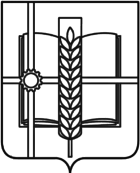  РОССИЙСКАЯ ФЕДЕРАЦИЯ     РОСТОВСКАЯ ОБЛАСТЬЗЕРНОГРАДСКИЙ  РАЙОНМУНИЦИПАЛЬНОЕ ОБРАЗОВАНИЕ«Зерноградское городское поселение»СОБРАНИЕ ДЕПУТАТОВ ЗЕРНОГРАДСКОГО ГОРОДСКОГО ПОСЕЛЕНИЯпятого  созываРЕШЕНИЕ №113 25.03.2024                                                                                      г.ЗерноградО внесении изменений в решение Собрания депутатов Зерноградского городского поселения от 21.12.2023 № 101«О бюджете Зерноградского городского поселенияЗерноградского района на 2024 год и на плановый период2025 и 2026 годов»Статья 1. 1.Внести в решение Собрания депутатов Зерноградского городского поселения от 21.12.2023 № 101 «О бюджете Зерноградского городского поселения Зерноградского района на 2024 год и на плановый период 2025 и 2026 годов» следующие изменения:1) В статье 1 пункт 1в подпункте 5 цифры «0,0» заменить на «16627,4»1) Приложение 2 «Источники финансирования дефицита бюджета Зерноградского городского поселения Зерноградского района на 2024 год и на плановый период 2025 и 2026 годов» изложить в следующей редакции:    2) Приложение 4 «Распределение  бюджетных ассигнований  по разделам,  подразделам, целевым статьям (муниципальным программам Зерноградского городского поселения и непрограммным  направлениям деятельности), группам и подгруппам  видов расходов классификации расходов бюджета на 2024 год и на плановый период 2025 и 2026 годов» изложить в следующей редакции:3) Приложение 5 «Ведомственная структура расходов бюджета Зерноградского городского поселения Зерноградского района  на  2024 год и на плановый период 2025 и 2026 годов» изложить в новой редакции: 4) Приложение 6 «Распределение  бюджетных ассигнований  по  целевым статьям (муниципальным программам Зерноградского городского поселения и непрограммным  направлениям деятельности), группам и подгруппам  видов расходов, разделам, подразделам  классификации расходов бюджета на 2024 год и на плановый период 2025 и 2026 годов» изложить в новой редакции:5) Приложение 11 Распределение бюджетных ассигнований на осуществление бюджетных инвестиций в объекты муниципальной собственности Зерноградского городского поселения на 2024 год на плановый период 2025 и 2026 годов изложить в следующей редакции:Статья 2. Обнародовать (опубликовать) настоящее решение в печатном средстве массовой информации Зерноградского городского поселения «Зерноград официальный» и разместить на официальном сайте Администрации Зерноградского городского поселения в информационно-телекоммуникационной сети «Интернет».       Статья 3. Контроль за исполнением настоящего Решения возложить на постоянную комиссию по бюджету, местным налогам, сборам, тарифам, муниципальной собственности и земельным ресурсам (председатель комиссии Краснова Г.Ф.) и Администрацию Зерноградского городского поселения.      Статья 4 Настоящее решение вступает в силу со дня его официального  опубликования.Глава Администрации Зерноградского городского поселения				И.В. ПолищукПредседатель Собрания депутатов – глава Зерноградского городского поселения			Л.Н. Шаповалова«Приложение 2«Приложение 2к Решению Собрания депутатов 
Зерноградского городского поселения 
"О бюджете Зерноградского городского 
поселения Зерноградского района на 2024 год и на плановый период 2025 и 2026 годов "к Решению Собрания депутатов 
Зерноградского городского поселения 
"О бюджете Зерноградского городского 
поселения Зерноградского района на 2024 год и на плановый период 2025 и 2026 годов "к Решению Собрания депутатов 
Зерноградского городского поселения 
"О бюджете Зерноградского городского 
поселения Зерноградского района на 2024 год и на плановый период 2025 и 2026 годов "Источники финансирования дефицита бюджета Зерноградского городского поселения Зерноградского района на 2024 год и на плановый период 2025 и 2026 годовИсточники финансирования дефицита бюджета Зерноградского городского поселения Зерноградского района на 2024 год и на плановый период 2025 и 2026 годовИсточники финансирования дефицита бюджета Зерноградского городского поселения Зерноградского района на 2024 год и на плановый период 2025 и 2026 годовИсточники финансирования дефицита бюджета Зерноградского городского поселения Зерноградского района на 2024 год и на плановый период 2025 и 2026 годовИсточники финансирования дефицита бюджета Зерноградского городского поселения Зерноградского района на 2024 год и на плановый период 2025 и 2026 годов(тыс. рублей)(тыс. рублей)(тыс. рублей)Код БК РФНаименование2024 год2025 год2026 год 01 00 00 00 00 0000 000Источники внутреннего финансирования дефицитов бюджетов16627,40,00,0 01 00 00 00 00 0000 000Источники внутреннего финансирования дефицитов бюджетов16627,40,00,0 01 05 00 00 00 0000 000Изменение остатков средств на счетах по учету средств бюджета16627,40,00,0 01 05 00 00 00 0000 500Увеличение остатков средств бюджетов697876,8199810,1198508,0 01 05 02 00 00 0000 500Увеличение прочих остатков  средств бюджетов697876,8199810,1198508,0 01 05 02 01 00 0000 510Увеличение прочих остатков денежных средств бюджетов697876,8199810,1198508,0 01 05 02 01 13 0000 510Увеличение прочих остатков денежных средств бюджетов городских поселений697876,8199810,1198508,0 01 05 00 00 00 0000 600Уменьшение остатков средств бюджетов714504,2199810,1198508,0 01 05 02 00 00 0000 600Уменьшение прочих остатков средств бюджетов714504,2199810,1198508,0 01 05 02 01 00 0000 610Уменьшение прочих остатков денежных средств бюджетов714504,2199810,1198508,0 01 05 02 01 13 0000 610Уменьшение прочих остатков денежных средств бюджетов городских поселений714504,2199810,1198508,0Всего источников финансирования дефицита бюджета поселения16627,40,00,0»«Приложение 4«Приложение 4«Приложение 4«Приложение 4«Приложение 4«Приложение 4«Приложение 4«Приложение 4«Приложение 4«Приложение 4«Приложение 4«Приложение 4«Приложение 4«Приложение 4к Решению Собрания депутатов 
Зерноградского городского поселения 
"О бюджете Зерноградского городского 
поселения Зерноградского района на 2024 год и на плановый период 2025 и 2026 годов "к Решению Собрания депутатов 
Зерноградского городского поселения 
"О бюджете Зерноградского городского 
поселения Зерноградского района на 2024 год и на плановый период 2025 и 2026 годов "к Решению Собрания депутатов 
Зерноградского городского поселения 
"О бюджете Зерноградского городского 
поселения Зерноградского района на 2024 год и на плановый период 2025 и 2026 годов "к Решению Собрания депутатов 
Зерноградского городского поселения 
"О бюджете Зерноградского городского 
поселения Зерноградского района на 2024 год и на плановый период 2025 и 2026 годов "к Решению Собрания депутатов 
Зерноградского городского поселения 
"О бюджете Зерноградского городского 
поселения Зерноградского района на 2024 год и на плановый период 2025 и 2026 годов "к Решению Собрания депутатов 
Зерноградского городского поселения 
"О бюджете Зерноградского городского 
поселения Зерноградского района на 2024 год и на плановый период 2025 и 2026 годов "к Решению Собрания депутатов 
Зерноградского городского поселения 
"О бюджете Зерноградского городского 
поселения Зерноградского района на 2024 год и на плановый период 2025 и 2026 годов "к Решению Собрания депутатов 
Зерноградского городского поселения 
"О бюджете Зерноградского городского 
поселения Зерноградского района на 2024 год и на плановый период 2025 и 2026 годов "к Решению Собрания депутатов 
Зерноградского городского поселения 
"О бюджете Зерноградского городского 
поселения Зерноградского района на 2024 год и на плановый период 2025 и 2026 годов "к Решению Собрания депутатов 
Зерноградского городского поселения 
"О бюджете Зерноградского городского 
поселения Зерноградского района на 2024 год и на плановый период 2025 и 2026 годов "к Решению Собрания депутатов 
Зерноградского городского поселения 
"О бюджете Зерноградского городского 
поселения Зерноградского района на 2024 год и на плановый период 2025 и 2026 годов "к Решению Собрания депутатов 
Зерноградского городского поселения 
"О бюджете Зерноградского городского 
поселения Зерноградского района на 2024 год и на плановый период 2025 и 2026 годов "к Решению Собрания депутатов 
Зерноградского городского поселения 
"О бюджете Зерноградского городского 
поселения Зерноградского района на 2024 год и на плановый период 2025 и 2026 годов "к Решению Собрания депутатов 
Зерноградского городского поселения 
"О бюджете Зерноградского городского 
поселения Зерноградского района на 2024 год и на плановый период 2025 и 2026 годов "Распределение  бюджетных ассигнований  по разделам,  подразделам, целевым статьям (муниципальным программам Зерноградского городского поселения и непрограммным  направлениям деятельности), группам и подгруппам  видов расходов классификации расходов бюджета на 2024 год и на плановый период 2025 и 2026 годовРаспределение  бюджетных ассигнований  по разделам,  подразделам, целевым статьям (муниципальным программам Зерноградского городского поселения и непрограммным  направлениям деятельности), группам и подгруппам  видов расходов классификации расходов бюджета на 2024 год и на плановый период 2025 и 2026 годовРаспределение  бюджетных ассигнований  по разделам,  подразделам, целевым статьям (муниципальным программам Зерноградского городского поселения и непрограммным  направлениям деятельности), группам и подгруппам  видов расходов классификации расходов бюджета на 2024 год и на плановый период 2025 и 2026 годовРаспределение  бюджетных ассигнований  по разделам,  подразделам, целевым статьям (муниципальным программам Зерноградского городского поселения и непрограммным  направлениям деятельности), группам и подгруппам  видов расходов классификации расходов бюджета на 2024 год и на плановый период 2025 и 2026 годовРаспределение  бюджетных ассигнований  по разделам,  подразделам, целевым статьям (муниципальным программам Зерноградского городского поселения и непрограммным  направлениям деятельности), группам и подгруппам  видов расходов классификации расходов бюджета на 2024 год и на плановый период 2025 и 2026 годовРаспределение  бюджетных ассигнований  по разделам,  подразделам, целевым статьям (муниципальным программам Зерноградского городского поселения и непрограммным  направлениям деятельности), группам и подгруппам  видов расходов классификации расходов бюджета на 2024 год и на плановый период 2025 и 2026 годовРаспределение  бюджетных ассигнований  по разделам,  подразделам, целевым статьям (муниципальным программам Зерноградского городского поселения и непрограммным  направлениям деятельности), группам и подгруппам  видов расходов классификации расходов бюджета на 2024 год и на плановый период 2025 и 2026 годовРаспределение  бюджетных ассигнований  по разделам,  подразделам, целевым статьям (муниципальным программам Зерноградского городского поселения и непрограммным  направлениям деятельности), группам и подгруппам  видов расходов классификации расходов бюджета на 2024 год и на плановый период 2025 и 2026 годовРаспределение  бюджетных ассигнований  по разделам,  подразделам, целевым статьям (муниципальным программам Зерноградского городского поселения и непрограммным  направлениям деятельности), группам и подгруппам  видов расходов классификации расходов бюджета на 2024 год и на плановый период 2025 и 2026 годовРаспределение  бюджетных ассигнований  по разделам,  подразделам, целевым статьям (муниципальным программам Зерноградского городского поселения и непрограммным  направлениям деятельности), группам и подгруппам  видов расходов классификации расходов бюджета на 2024 год и на плановый период 2025 и 2026 годовРаспределение  бюджетных ассигнований  по разделам,  подразделам, целевым статьям (муниципальным программам Зерноградского городского поселения и непрограммным  направлениям деятельности), группам и подгруппам  видов расходов классификации расходов бюджета на 2024 год и на плановый период 2025 и 2026 годовРаспределение  бюджетных ассигнований  по разделам,  подразделам, целевым статьям (муниципальным программам Зерноградского городского поселения и непрограммным  направлениям деятельности), группам и подгруппам  видов расходов классификации расходов бюджета на 2024 год и на плановый период 2025 и 2026 годовРаспределение  бюджетных ассигнований  по разделам,  подразделам, целевым статьям (муниципальным программам Зерноградского городского поселения и непрограммным  направлениям деятельности), группам и подгруппам  видов расходов классификации расходов бюджета на 2024 год и на плановый период 2025 и 2026 годовРаспределение  бюджетных ассигнований  по разделам,  подразделам, целевым статьям (муниципальным программам Зерноградского городского поселения и непрограммным  направлениям деятельности), группам и подгруппам  видов расходов классификации расходов бюджета на 2024 год и на плановый период 2025 и 2026 годов(тыс. рублей)(тыс. рублей)(тыс. рублей)НаименованиеРЗПРПРЦСРЦСРЦСРВР2024 год2024 год2025 год2025 год2026 год2026 годОбщегосударственные вопросы0147028,847028,847180,247180,252679,252679,2Функционирование Правительства Российской Федерации, высших исполнительных органов субъектов Российской Федерации, местных администраций01040421098,721098,721242,521242,521953,321953,3Расходы на выплаты по оплате труда работников муниципальных органов местного самоуправления Зерноградского городского поселения в рамках  обеспечения деятельности Администрации Зерноградского городского поселения  (Расходы на выплаты персоналу государственных(муниципальных)органов)01040495 1 000011095 1 000011095 1 000011012018944,718944,718189,518189,518900,318900,3Расходы на обеспечение функций работников муниципальных органов местного самоуправления Зерноградского городского поселения в рамках  обеспечения деятельности Администрации Зерноградского городского поселения (Расходы на выплаты персоналу государственных(муниципальных)органов)01040495 1 000019095 1 000019095 1 000019012050,050,050,050,050,050,0Расходы на обеспечение функций работников муниципальных органов местного самоуправления Зерноградского городского поселения в рамках  обеспечения деятельности Администрации Зерноградского городского поселения   (Иные закупки товаров, работ и услуг для обеспечения государственных (муниципальных) нужд))01040495 1 000019095 1 000019095 1 00001902402100,02100,03000,03000,03000,03000,0Осуществление полномочий по определению в соответствии с частью 1 статьи 11.2 Областного закона от 25 октября 2002 года № 273-ЗС «Об административных правонарушениях» перечня должностных лиц, уполномоченных составлять протоколы об административных правонарушенияхв рамках непрограммных расходов муниципальных органов местного самоуправления Зерноградского городского поселения  (Иные закупки товаров, работ и услуг для обеспечения государственных (муниципальных) нужд))01040499 9 00 7239099 9 00 7239099 9 00 723902400,20,20,20,20,20,2Реализация направления расходов  по иным непрограммным мероприятиям в рамках непрограммного направления деятельности муниципальных органов местного самоуправления Зерноградского городского поселения(Уплата налогов, сборов и иных платежей)01040499 9 00 9999099 9 00 9999099 9 00 999908503,83,82,82,82,82,8Обеспечение деятельности финансовых, налоговых и таможенных органов и органов финансового (финансово-бюджетного) надзора0106061474,31474,31474,31474,31474,31474,3Межбюджетные трансферты на осуществление полномочий контрольно-счетных органов поселений по осуществлению внешнего муниципального финансового контроля в рамках подпрограммы «Совершенствование системы межбюджетных трансфертов» муниципальной программы Зерноградского городского поселения « Управление муниципальными финансами» (Иные межбюджетные трансферты)01060610 1 00 8501010 1 00 8501010 1 00 850105401474,31474,31474,31474,31474,31474,3Другие общегосударственные вопросы01131324455,824455,824463,424463,429251,629251,6Мероприятия по противодействию злоупотреблению наркотиками и их незаконному обороту в рамках подпрограммы «Комплексные меры противодействия злоупотреблению наркотиками и их незаконному обороту в Зерноградском городском поселении» муниципальной программы Зерноградского городского поселения «Обеспечение общественного порядка и противодействие преступности»  (Иные закупки товаров, работ и услуг для обеспечения государственных (муниципальных) нужд))01131303 2 00 2609003 2 00 2609003 2 00 2609024015,015,015,015,015,015,0Мероприятия по профилактике и предотвращению правонарушений  и террористических актов в общественных местах и на улицах, информационное обеспечение в рамках подпрограммы «Профилактика терроризма и экстремизма в Зерноградском городском поселении» муниципальной программы  Зерноградского городского поселения «Обеспечение общественного порядка и противодействие преступности»  (Иные закупки товаров, работ и услуг для обеспечения государственных (муниципальных) нужд))01131303 3 00 2574003 3 00 2574003 3 00 25740240127,7127,750,650,650,650,6Мероприятия по профилактике и предотвращению правонарушений  и террористических актов в общественных местах и на улицах, информационное обеспечение в рамках подпрограммы «Профилактика терроризма и экстремизма в Зерноградском городском поселении» муниципальной программы  Зерноградского городского поселения «Обеспечение общественного порядка и противодействие преступности» (Иные выплаты населению)01131303 3 00 2574003 3 00 2574003 3 00 25740360328,5328,5200,0200,0200,0200,0Мероприятия по информационно-пропагандистскому противодействию терроризма в рамках подпрограммы «Профилактика терроризма и экстремизма в Зерноградском городском поселении» муниципальной программы  Зерноградского городского поселения «Обеспечение общественного порядка и противодействие преступности» (Иные закупки товаров, работ и услуг для обеспечения государственных (муниципальных) нужд))01131303 3 00 2575003 3 00 2575003 3 00 2575024025,025,025,025,025,025,0Мероприятия по изготовлению технических паспортов в рамках подпрограммы «Управление объектами недвижимого имущества, находящимися в муниципальной собственности (изготовление технической документации на здания, строения, сооружения)» муниципальной программы Зерноградского городского поселения «Управление муниципальным имуществом»  (Иные закупки товаров, работ и услуг для обеспечения государственных (муниципальных) нужд))01131307 1 00 2585007 1 00 2585007 1 00 25850240750,0750,0500,0500,0100,0100,0Мероприятия по определению стоимости объектов имущества в рамках подпрограммы«Управление объектами недвижимого имущества, находящимися в муниципальной собственности (изготовление технической документации на здания, строения, сооружения)» муниципальной программы Зерноградского городского поселения «Управление муниципальным имуществом»  (Иные закупки товаров, работ и услуг для обеспечения государственных (муниципальных) нужд))01131307 1 00 2587007 1 00 2587007 1 00 25870240150,0150,0150,0150,030,030,0Мероприятия по страхованию объектов имущества в рамках подпрограммы «Управление объектами недвижимого имущества, находящимися в муниципальной собственности (изготовление технической документации на здания, строения, сооружения)» муниципальной программы Зерноградского городского поселения «Управление муниципальным имуществом»  (Иные закупки товаров, работ и услуг для обеспечения государственных (муниципальных) нужд))01131307 1 00 2593007 1 00 2593007 1 00 25930240130,0130,0130,0130,0120,0120,0Мероприятия по развитию территориального общественного самоуправления  в рамках подпрограммы  «Развитие муниципального управления и муниципальной службы в Зерноградском городском поселении, профессиональное развитие лиц, занятых в системе местного самоуправления» муниципальной программы Зерноградского городского поселения «Муниципальная политика»  (Иные закупки товаров, работ и услуг для обеспечения государственных (муниципальных) нужд))01131309 1 00 2591109 1 00 2591109 1 00 2591124062,562,5100,0100,0100,0100,0Мероприятия по официальному размещению (опубликованию) нормативно-правовых актов и иной правовой информации на официальном сайте и в информационно-телекоммуникационной сети «Интернет»  в рамках подпрограммы «Реализация муниципальной информационной политики» муниципальной программы Зерноградского городского поселения «Муниципальная политика»  (Иные закупки товаров, работ и услуг для обеспечения государственных (муниципальных) нужд))01131309 2 00 2592009 2 00 2592009 2 00 25920240794,2794,2767,5767,5767,5767,5Мероприятия, направленные на укрепление единства Российской нации в рамках подпрограммы «Укрепление единства Российской нации и гармонизация межэтнических отношений в Зерноградском городском поселении» муниципальной программы Зерноградского городского поселения «Муниципальная политика»  (Иные закупки товаров, работ и услуг для обеспечения государственных (муниципальных) нужд))01131309 4 00 2608009 4 00 2608009 4 00 2608024020,020,020,020,020,020,0Расходы на обеспечение деятельности (оказание услуг)  муниципальных учреждений Зерноградского городского поселения"в рамках подпрограммы «Финансовое обеспечение деятельности муниципального казенного учреждения Зерноградского городского поселения «Управление жилищно-коммунального хозяйства, архитектуры, имущественных отношений, гражданской обороны и чрезвычайных ситуаций» муниципальной программы Зерноградского городского поселения «Муниципальная политика» ((Расходы на выплаты персоналу казенных учреждений) 01131309 3 00 0059009 3 00 0059009 3 00 0059011013997,113997,113160,013160,013678,213678,2Расходы на обеспечение деятельности (оказание услуг) муниципальных учреждений Зерноградского городского поселения)  в рамках подпрограммы «Финансовое обеспечение деятельности муниципального казенного учреждения Зерноградского городского поселения «Управление жилищно-коммунального хозяйства, архитектуры, имущественных отношений, гражданской обороны и чрезвычайных ситуаций» муниципальной программы Зерноградского городского поселения «Муниципальная политика»  (Социальные выплаты гражданам, кроме публичных нормативных социальных выплат)01131309 3 00 0059009 3 00 0059009 3 00 005903202,62,60,00,00,00,0Расходы на обеспечение деятельности (оказание услуг) муниципальных учреждений Зерноградского городского поселения)  в рамках подпрограммы «Финансовое обеспечение деятельности муниципального казенного учреждения Зерноградского городского поселения «Управление жилищно-коммунального хозяйства, архитектуры, имущественных отношений, гражданской обороны и чрезвычайных ситуаций» муниципальной программы Зерноградского городского поселения «Муниципальная политика» (Иные закупки товаров, работ и услуг для обеспечения государственных (муниципальных) нужд))01131309 3 00 0059009 3 00 0059009 3 00 005902405760,35760,32759,82759,82759,82759,8Реализация направления расходов  в рамках подпрограммы «Финансовое обеспечение деятельности муниципального казенного учреждения Зерноградского городского поселения «Управление жилищно-коммунального хозяйства, архитектуры, имущественных отношений, гражданской обороны и чрезвычайных ситуаций» муниципальной программы Зерноградского городского поселения «Муниципальная политика» (Уплата налогов, сборов и иных платежей)  01131309 3 00 9999009 3 00 9999009 3 00 999908502,52,52,52,52,52,5Реализация направления расходов  в рамках подпрограммы «Финансовое обеспечение деятельности муниципального казенного учреждения Зерноградского городского поселения «Управление жилищно-коммунального хозяйства, архитектуры, имущественных отношений, гражданской обороны и чрезвычайных ситуаций» муниципальной программы Зерноградского городского поселения «Муниципальная политика» (Исполнение судебных актов)  01131309 3 00 9999009 3 00 9999009 3 00 9999083060,060,00,00,00,00,0Условно утвержденные расходы по иным непрограммным мероприятиям в рамках непрограммных расходов муниципального органа местного самоуправления Зерноградского городского поселения  (Специальные расходы)01131399 9 00 9911099 9 00 9911099 9 00 991108800,00,04600,04600,09300,09300,0Реализация направления расходов  по иным непрограммным мероприятиям в рамках непрограммного направления деятельности муниципальных органов местного самоуправления Зерноградского городского поселения  (Иные закупки товаров, работ и услуг для обеспечения государственных (муниципальных) нужд))01131399 9 00 9999099 9 00 9999099 9 00 999902401447,41447,41731,01731,01831,01831,0Реализация направления расходов  по иным непрограммным мероприятиям в рамках непрограммного направления деятельности муниципальных органов местного самоуправления Зерноградского городского поселения ( Исполнение судебных актов)01131399 9 00 9999099 9 00 9999099 9 00 99990830531,0531,00,00,00,00,0Реализация направления расходов  по иным непрограммным мероприятиям в рамках непрограммного направления деятельности муниципальных органов местного самоуправления Зерноградского городского поселения(Уплата налогов, сборов и иных платежей)01131399 9 00 9999099 9 00 9999099 9 00 99990850252,0252,0252,0252,0252,0252,0Национальная безопасность и правоохранительная деятельность036787,46787,46207,46207,46012,46012,4Гражданская оборона030909225,0225,0225,0225,030,030,0Мероприятия по обеспечению защиты от чрезвычайных ситуаций в рамках подпрограмма «Защита от чрезвычайных ситуаций» муниципальной программы Зерноградского городского поселения «Защита населения и территории от чрезвычайных ситуаций, обеспечение пожарной безопасности и безопасности людей на водных объектах»  (Иные закупки товаров, работ и услуг для обеспечения государственных (муниципальных) нужд))03090904 2 00 2577004 2 00 2577004 2 00 25770240225,0225,0225,0225,030,030,0Защита населения и территории от чрезвычайных ситуаций природного и техногенного характера,пожарная безопасность0310106562,46562,45982,45982,45982,45982,4Мероприятия по обеспечению пожарной безопасности в рамках подпрограммы «Пожарная безопасность» муниципальной программы Зерноградского городского поселения «Защита населения и территории от чрезвычайных ситуаций, обеспечение пожарной безопасности и безопасности людей на водных объектах»  (Иные закупки товаров, работ и услуг для обеспечения государственных (муниципальных) нужд))03101004 1 00 2576004 1 00 2576004 1 00 25760240630,0630,0250,0250,0250,0250,0Мероприятия по обеспечению безопасности на водных объектах в рамках подпрограммы «Обеспечение безопасности на воде»муниципальной программы Зерноградского городского поселения «Защита населения и территории от чрезвычайных ситуаций, обеспечение пожарной безопасности и безопасности людей на водных объектах»  (Иные закупки товаров, работ и услуг для обеспечения государственных (муниципальных) нужд))03101004 3 00 2578004 3 00 2578004 3 00 2578024025,025,025,025,025,025,0Межбюджетные трансферты на создание, содержание и организацию деятельности  аварийно-спасательных служб и (или) аварийно-спасательных формирований   в рамках подпрограммы «Совершенствование системы межбюджетных трансфертов» муниципальной программы Зерноградского городского поселения « Управление муниципальными финансами»муниципальной программы Зерноградского городского поселения (Иные межбюджетные трансферты) 03101010 1 00 8502010 1 00 8502010 1 00 850205405707,45707,45707,45707,45707,45707,4Резервный фонд Администрации Зерноградского городского поселения на финансовое обеспечение непредвиденных расходов в рамках непрограммных расходов муниципальных органов местного самоуправления Зерноградского городского поселения (Социальные выплаты гражданам, кроме публичных нормативных социальных выплат))03101099 1 00 9010099 1 00 9010099 1 00 90100320200,0200,00,00,00,00,0Национальная экономика0447077,747077,746322,346322,341129,141129,1Водное хозяйство0406064960,04960,010,010,010,010,0Мероприятия по обследованию, декларированию и содержанию гидротехнических сооружений в рамках подпрограммы «Защита от чрезвычайных ситуаций» муниципальной программы Зерноградского городского поселения «Защита населения и территории от чрезвычайных ситуаций, обеспечение пожарной безопасности и безопасности людей на водных объектах»  (Иные закупки товаров, работ и услуг для обеспечения государственных (муниципальных) нужд))04060604 2 00 2594104 2 00 2594104 2 00 259412404960,04960,010,010,010,010,0Дорожное хозяйство (дорожные фонды)04090941569,741569,746111,346111,340868,140868,1Расходы на содержание автомобильных дорог и тротуаров общего  пользования местного значения в рамках подпрограммы «Развитие сети автомобильных дорог местного значения в границах населенных пунктов муниципального образования «Зерноградское городское поселение»муниципальной программы Зерноградского городского поселения « Развитие транспортной системы» ( (Иные закупки товаров, работ и услуг для обеспечения государственных (муниципальных) нужд))04090902 1 00 2570002 1 00 2570002 1 00 2570024032049,332049,333121,833121,836718,136718,1Расходы на капитальный ремонт автомобильных дорог и тротуаров в рамках подпрограммы «Развитие сети автомобильных дорог местного значения в границах населенных пунктов муниципального образования «Зерноградское городское поселение» муниципальной программы Зерноградского городского поселения « Развитие транспортной системы»(Иные закупки товаров, работ и услуг для обеспечения государственных(муниципальных)нужд)04090902 1 00 2605002 1 00 2605002 1 00 260502401720,41720,4 0,0 0,0 0,0 0,0Обеспечение выполнения дорожных работ в соответствии с программой дорожной деятельности в рамках подпрограммы «Развитие сети автомобильных дорог местного значения в границах населенных пунктов муниципального образования «Зерноградское городское поселение» муниципальной программы Зерноградского городского поселения « Развитие транспортной системы»  (Иные закупки товаров, работ и услуг для обеспечения государственных (муниципальных) нужд))04090902 1 R1 S480002 1 R1 S480002 1 R1 S48002400,00,06489,56489,50,00,0Расходы на содержание автомобильных дорог и тротуаров общего пользования местного значения  в рамках подпрограммы «Повышение безопасности дорожного движения на территории Зерноградского городского поселения»муниципальной программы Зерноградского городского поселения « Развитие транспортной системы»  (Иные закупки товаров, работ и услуг для обеспечения государственных (муниципальных) нужд))04090902 2 00 2570002 2 00 2570002 2 00 257002407800,07800,06500,06500,04150,04150,0Другие вопросы в области национальной экономики041212548,0548,0201,0201,0251,0251,0Мероприятия по оформлению и регистрации права муниципальной собственности на земельные участки в рамках подпрограммы«Управление земельными ресурсами» муниципальной программы Зерноградского городского поселения «Управление муниципальным имуществом»  (Иные закупки товаров, работ и услуг для обеспечения государственных (муниципальных) нужд))04121207 2 00 2588007 2 00 2588007 2 00 25880240547,0547,0200,0200,0250,0250,0Разработка и (или) издание методических, информационных материалов по вопросам развития малого и среднего предпринимательства в рамках подпрограммы «Развитие субъектов малого и среднего предпринимательства в Зерноградском городском поселении» муниципальной программы Зерноградского городского поселения «Экономическое развитие и инновационная экономика» (Иные закупки товаров, работ и услуг для обеспечения государственных (муниципальных) нужд))04121211 1 00 2602011 1 00 2602011 1 00 260202401,01,01,01,01,01,0Жилищно-коммунальное хозяйство   05429557,6429557,676880,976880,975429,475429,4Жилищное хозяйство   0501011770,01770,0800,0800,0800,0800,0Мероприятия по созданию условий для управления многоквартирными домами  в рамках подпрограммы «Развитие жилищного хозяйства в Зерноградском городском поселении» муниципальной программы Зерноградского городского поселения «Обеспечение качественными жилищно-коммунальными услугами населения Зерноградского городского поселения  (Иные закупки товаров, работ и услуг для обеспечения государственных (муниципальных) нужд))05010101 2 00 2565001 2 00 2565001 2 00 256502401170,01170,0500,0500,0500,0500,0Мероприятия по сносу аварийного жилого фонда, включая разработку проектно-сметной документации на снос аварийного жилого фонда в рамках подпрограммы «Развитие жилищного хозяйства в Зерноградском городском поселении» муниципальной программы Зерноградского городского поселения «Обеспечение качественными жилищно-коммунальными услугами населения Зерноградского городского поселения  (Иные закупки товаров, работ и услуг для обеспечения государственных (муниципальных) нужд))05010101 2 00 2564101 2 00 2564101 2 00 25641240300,0300,00,00,00,00,0Взносы на капитальный ремонт общего имущества в части муниципальных жилых и нежилых помещений многоквартирных домов в рамках подпрограммы «Развитие жилищного хозяйства в Зерноградском городском поселении»муниципальной программы Зерноградского городского поселения «Обеспечение качественными жилищно-коммунальными услугами населения Зерноградского городского поселения  (Иные закупки товаров, работ и услуг для обеспечения государственных (муниципальных) нужд))05010101 2 00 2597001 2 00 2597001 2 00 25970240300,0300,0300,0300,0300,0300,0Коммунальное хозяйство050202394088,2394088,236991,036991,030540,130540,1Мероприятия по строительству, реконструкции, содержанию и капитальному ремонту    муниципальных объектов ВКХ, включая разработку проектно-сметной документации в рамках подпрограммы «Модернизация объектов коммунальной инфраструктуры» муниципальной программы Зерноградского городского поселения «Обеспечение качественными жилищно-коммунальными услугами населения Зерноградского городского поселения  (Иные закупки товаров, работ и услуг для обеспечения государственных (муниципальных) нужд))05020201 3 00 2566001 3 00 2566001 3 00 256602407082,97082,911847,011847,012000,012000,0Расходы на капитальный ремонт объектов водопроводно-канализационного хозяйства в рамках подпрограммы «Модернизация объектов коммунальной инфраструктуры» муниципальной программы Зерноградского городского поселения «Обеспечение качественными жилищно-коммунальными услугами населения Зерноградского городского поселения  (Иные закупки товаров, работ и услуг для обеспечения государственных (муниципальных) нужд))05020201 3 00 2563001 3 00 2563001 3 00 25630240237,1237,10,00,00,00,0Мероприятия по  реконструкции и содержанию  муниципальных объектов электрических сетей наружного (уличного) освещения, включая разработку проектно-сметной документации в рамках подпрограммы «Модернизация объектов коммунальной инфраструктуры» муниципальной программы Зерноградского городского поселения «Обеспечение качественными жилищно-коммунальными услугами населения Зерноградского городского поселения  (Иные закупки товаров, работ и услуг для обеспечения государственных (муниципальных) нужд))05020201 3 00 2569001 3 00 2569001 3 00 25690240100,0100,0100,0100,0100,0100,0Мероприятия по строительству, реконструкции муниципальных объектов ВКХ, включая разработку проектно-сметной документации в рамках подпрограммы «Модернизация объектов коммунальной инфраструктуры» муниципальной программы Зерноградского городского поселения «Обеспечение качественными жилищно-коммунальными услугами населения Зерноградского городского поселения»  (Бюджетные инвестиции)05020201 3 00 4569001 3 00 4569001 3 00 45690410500,0500,00,00,00,00,0Приобретение коммунальной техники в рамках подпрограммы «Модернизация объектов коммунальной инфраструктуры» муниципальной программы Зерноградского городского поселения «Обеспечение качественными жилищно-коммунальными услугами населения Зерноградского городского поселения  (Иные закупки товаров, работ и услуг для обеспечения государственных (муниципальных) нужд))05020201 3 00 2603001 3 00 2603001 3 00 260302402470,02470,010926,710926,74322,84322,8Мероприятия по строительству, реконструкции, содержанию и капитальному ремонту  муниципальных объектов теплоэнергетики, включая  разработку проектно-сметной документации в рамках подпрограммы «Модернизация объектов коммунальной инфраструктуры» муниципальной программы Зерноградского городского поселения «Обеспечение качественными жилищно-коммунальными услугами населения Зерноградского городского поселения  (Иные закупки товаров, работ и услуг для обеспечения государственных (муниципальных) нужд))05020201 3 00 2567001 3 00 2567001 3 00 25670240500,0500,0 0,0 0,00,0 0,0 Мероприятия по  содержанию и капитальному ремонту  муниципальных объектов газового хозяйства и газовых сетей, включая  разработку проектно-сметной документации в рамках подпрограммы «Модернизация объектов коммунальной инфраструктуры» муниципальной программы Зерноградского городского поселения «Обеспечение качественными жилищно-коммунальными услугами населения Зерноградского городского поселения»  (Иные закупки товаров, работ и услуг для обеспечения государственных (муниципальных) нужд))05020201 3 00 2568001 3 00 2568001 3 00 25680240400,0400,0170,0170,0170,0170,0Мероприятия по строительству, реконструкции  муниципальных объектов газового хозяйства и газовых сетей в рамках подпрограммы «Модернизация объектов коммунальной инфраструктуры» муниципальной программы Зерноградского городского поселения «Обеспечение качественными жилищно-коммунальными услугами населения Зерноградского городского поселения»  (Бюджетные инвестиции в объекты капитального строительства государственной (муниципальной) собственности))05020201 3 00 4568001 3 00 4568001 3 00 45680410580,0580,00,00,00,00,0Возмещение части стоимости услуг по вывозу ЖБО в рамках подпрограммы «Модернизация объектов коммунальной инфраструктуры»муниципальной программы Зерноградского городского поселения «Обеспечение качественными жилищно-коммунальными услугами населения Зерноградского городского поселения (Субсидии юридическим лицам (кроме некоммерческих организаций), индивидуальным предпринимателям, физическим лицам-производителям товаров, работ, услуг)05020201 3 00 6603001 3 00 6603001 3 00 66030810315,0315,0315,0315,0315,0315,0Возмещение предприятиям жилищно-коммунального хозяйства части платы граждан за коммунальные услуги в рамках подпрограммы «Модернизация объектов коммунальной инфраструктуры» муниципальной программы Зерноградского городского поселения «Обеспечение качественными жилищно-коммунальными услугами населения Зерноградского городского поселения»(Субсидии юридическим лицам (кроме некоммерческих организаций), индивидуальным предпринимателям, физическим лицам-производителям товаров, работ, услуг)05020201 3 00 S366001 3 00 S366001 3 00 S3660810125422,2125422,213632,313632,313632,313632,3Капитальный ремонт объектов водопроводно-канализационного хозяйства и теплоэнергетики в рамках подпрограммы «Модернизация объектов коммунальной инфраструктуры» муниципальной программы Зерноградского городского поселения «Обеспечение качественными жилищно-коммунальными услугами населения Зерноградского городского поселения». (Иные закупки товаров, работ и услуг для обеспечения государственных (муниципальных) нужд))05020201 3 00 S489001 3 00 S489001 3 00 S4890240256481,0256481,00,00,00,00,0Благоустройство05030333699,433699,439089,939089,944089,344089,3Мероприятия по уличному освещению на территории поселения в рамках подпрограммы «Повышение безопасности дорожного движения на территории Зерноградского городского поселения» муниципальной программы Зерноградского городского поселения « Развитие транспортной системы»   (Иные закупки товаров, работ и услуг для обеспечения государственных (муниципальных) нужд))05030302 2 00 2572002 2 00 2572002 2 00 2572024016060,016060,018549,918549,920729,020729,0Мероприятия по сохранению объектов культурного наследия, памятников истории  и культуры ,расположенных на территории Зерноградского городского поселения в рамках подпрограммы « Сохранение памятников истории и культуры» муниципальной программы Зерноградского городского поселения «Развитие культуры»  (Иные закупки товаров, работ и услуг для обеспечения государственных (муниципальных) нужд))05030305 2 00 2579005 2 00 2579005 2 00 257902401190,01190,0340,0340,0340,0340,0Мероприятия по обеспечению бактериологической безопасности в общественных местах в рамках подпрограммы «Защита от чрезвычайных ситуаций» муниципальной программы Зерноградского городского поселения «Защита населения и территории от чрезвычайных ситуаций, обеспечение пожарной безопасности и безопасности людей на водных объектах»  (Иные закупки товаров, работ и услуг для обеспечения государственных (муниципальных) нужд))05030304 2 00 2593004 2 00 2593004 2 00 25930240300,0300,0200,0200,0200,0200,0Мероприятия по выполнению комплекса работ по благоустройству территории поселения в рамках подпрограммы «Благоустройство»  муниципальной программы Зерноградского городского поселения «Обеспечение качественными жилищно-коммунальными услугами населения Зерноградского городского поселения»  (Иные закупки товаров, работ и услуг для обеспечения государственных (муниципальных) нужд))05030301 1 00 2606001 1 00 2606001 1 00 2606024014549,414549,420000,020000,022820,322820,3Субсидии муниципальным унитарным предприятиям из бюджета Зерноградского городского поселения Зерноградского района на финансовое обеспечение затрат по содержанию территорий муниципального образования «Зерноградское городское поселение» в рамках подпрограммы «Благоустройство муниципальной программы Зерноградского городского поселения «Обеспечение качественными жилищно-коммунальными услугами населения Зерноградского городского поселения»(Субсидии юридическим лицам (кроме некоммерческих организаций), индивидуальным предпринимателям, физическим лицам-производителям товаров, работ, услуг)05030301 1 00 6606001 1 00 6606001 1 00 660608100,00,00,00,00,00,0Мероприятия по формированию современной городской среды в части  благоустройства общественных территорий в рамках подпрограммы "Благоустройство общественных территорий" муниципальной программы "Формирование современной городской среды на 2018-2025 годы" (Иные закупки товаров, работ и услуг для обеспечения государственных(муниципальных)нужд)05030313 1 00 2607013 1 00 2607013 1 00 260702401600,01600,00,00,00,00,0Образование07185,0185,0115,0115,0117,0117,0Профессиональная подготовка, переподготовка и повышение квалификации07050570,070,072,072,074,074,0Мероприятия по повышению профессионального уровня и правовому просвещению в рамках подпрограммы «Противодействие коррупции в  Зерноградском городском поселении» муниципальной программы  Зерноградского городского поселения «Обеспечение общественного порядка и противодействие преступности»  (Иные закупки товаров, работ и услуг для обеспечения государственных (муниципальных) нужд))07050503 1 00 2573003 1 00 2573003 1 00 2573024020,020,022,022,024,024,0Мероприятия по совершенствованию правовой и  методической основы муниципальной службы в рамках подпрограммы «Развитие муниципального управления и муниципальной службы Зерноградского городского поселения, профессиональное развитие лиц, занятых в системе местного самоуправления» муниципальной программы Зерноградского городского поселения «Муниципальная политика»  (Иные закупки товаров, работ и услуг для обеспечения государственных (муниципальных) нужд))07050509 1 00 2591009 1 00 2591009 1 00 2591024050,050,050,050,050,050,0Молодежная политика 070707115,0115,043,043,043,043,0Мероприятия по вовлечению молодежи в социальную практику в рамках подпрограммы «Поддержка молодежных инициатив» муниципальной программы Зерноградского городского поселения «Молодежь Зернограда»  (Иные закупки товаров, работ и услуг для обеспечения государственных (муниципальных) нужд))07070706 1 00 2581006 1 00 2581006 1 00 25810240100,0100,040,040,040,040,0Проведение массовых мероприятий в рамках подпрограммы «Формирование патриотизма в молодежной среде» муниципальной программы Зерноградского городского поселения «Молодежь Зернограда»  (Иные закупки товаров, работ и услуг для обеспечения государственных (муниципальных) нужд))07070706 2 00 2584006 2 00 2584006 2 00 2584024015,015,03,03,03,03,0Культура, кинематография0824557,324557,322654,322654,322654,922654,9Культура08010124557,324557,322654,322654,322654,922654,9Расходы на обеспечение деятельности(оказание услуг муниципальных учреждений культуры Зерноградского городского поселения в рамках подпрограммы «Муниципальная поддержка и развитие учреждений культуры» муниципальной программы Зерноградского городского поселения «Развитие культуры» (Субсидии бюджетным учреждениям)08010105 1 00 0059005 1 00 0059005 1 00 0059061024292,324292,322429,322429,322429,922429,9Мероприятия по организации и проведению фестивалей, конкурсов, торжественных мероприятий и других мероприятий в области культуры в рамках подпрограммы « Организация культурно-массовых мероприятий и социально-значимых акций» муниципальной программы Зерноградского городского поселения «Развитие культуры» (Иные закупки товаров, работ и услуг для обеспечения государственных (муниципальных) нужд))08010105 3 00 2580005 3 00 2580005 3 00 25800240265,0265,0225,0225,0225,0225,0Социальная политика10100,0100,0100,0100,0100,0100,0Пенсионное обеспечение100101100,0100,0100,0100,0100,0100,0Выплата государственной пенсии за выслугу лет  в рамках подпрограммы  «Развитие муниципального управления и муниципальной службы в Зерноградском городском поселении, профессиональное развитие лиц, занятых в системе местного самоуправления»  муниципальной программы Зерноградского городского поселения «Муниципальная политика» (Публичные нормативные социальные выплаты гражданам)10010109 1 00 1101009 1 00 1101009 1 00 11010310100,0100,0100,0100,0100,0100,0Физическая культура и спорт11159210,4159210,4350,0350,0386,0386,0Массовый спорт110202159210,4159210,4350,0350,0386,0386,0Физкультурные и массовые спортивные мероприятия в рамках подпрограммы «Организация проведения официальных физкультурно-оздоровительных и спортивных мероприятий на территории муниципального образования «Зерноградское городское поселение» муниципальной программы Зерноградского городского поселения « Развитие физической культуры и спорта»  (Иные закупки товаров, работ и услуг для обеспечения государственных (муниципальных) нужд))11020208 1 00 2589008 1 00 2589008 1 00 2589024020,020,0150,0150,0186,0186,0Мероприятия по восстановлению и поддержанию в рабочем состоянии спортивных  объектов в рамках подпрограммы «Развитие инфраструктуры спорта в муниципальном образовании Зерноградское городское поселение» муниципальной программы Зерноградского городского поселения « Развитие физической культуры и спорта»  (Иные закупки товаров, работ и услуг для обеспечения государственных (муниципальных) нужд))11020208 2 00 2590008 2 00 2590008 2 00 25900240900,0900,0200,0200,0200,0200,0Создание (реконструкция) объектов спортивной инфраструктуры массового спорта на основании соглашений о государственно-частном (муниципально-частном) партнерстве или концессионных соглашений в рамках подпрограммы «Развитие инфраструктуры спорта в муниципальном образовании Зерноградское городское поселение» муниципальной программы Зерноградского городского поселения «Развитие физической культуры и спорта»(Субсидии юридическим лицам (кроме некоммерческих организаций), индивидуальным предпринимателям, физическим лицам-производителям товаров, работ, услуг)11020208 2 00 L755008 2 00 L755008 2 00 L7550810158290,4158290,40,00,00,00,0ИТОГО714504,2714504,2199810,1199810,1198508,0198508,0«Приложение 5к Решению Собрания депутатов 
Зерноградского городского поселения 
"О бюджете Зерноградского городского 
поселения Зерноградского района на 2024 год и на плановый период 2025 и 2026 годов "к Решению Собрания депутатов 
Зерноградского городского поселения 
"О бюджете Зерноградского городского 
поселения Зерноградского района на 2024 год и на плановый период 2025 и 2026 годов "к Решению Собрания депутатов 
Зерноградского городского поселения 
"О бюджете Зерноградского городского 
поселения Зерноградского района на 2024 год и на плановый период 2025 и 2026 годов "к Решению Собрания депутатов 
Зерноградского городского поселения 
"О бюджете Зерноградского городского 
поселения Зерноградского района на 2024 год и на плановый период 2025 и 2026 годов "к Решению Собрания депутатов 
Зерноградского городского поселения 
"О бюджете Зерноградского городского 
поселения Зерноградского района на 2024 год и на плановый период 2025 и 2026 годов "к Решению Собрания депутатов 
Зерноградского городского поселения 
"О бюджете Зерноградского городского 
поселения Зерноградского района на 2024 год и на плановый период 2025 и 2026 годов "к Решению Собрания депутатов 
Зерноградского городского поселения 
"О бюджете Зерноградского городского 
поселения Зерноградского района на 2024 год и на плановый период 2025 и 2026 годов "Ведомственная структура расходов бюджета Зерноградского городского поселения Зерноградского района  на  2024 год и на плановый период 2025 и 2026 годовВедомственная структура расходов бюджета Зерноградского городского поселения Зерноградского района  на  2024 год и на плановый период 2025 и 2026 годовВедомственная структура расходов бюджета Зерноградского городского поселения Зерноградского района  на  2024 год и на плановый период 2025 и 2026 годовВедомственная структура расходов бюджета Зерноградского городского поселения Зерноградского района  на  2024 год и на плановый период 2025 и 2026 годовВедомственная структура расходов бюджета Зерноградского городского поселения Зерноградского района  на  2024 год и на плановый период 2025 и 2026 годовВедомственная структура расходов бюджета Зерноградского городского поселения Зерноградского района  на  2024 год и на плановый период 2025 и 2026 годовВедомственная структура расходов бюджета Зерноградского городского поселения Зерноградского района  на  2024 год и на плановый период 2025 и 2026 годовВедомственная структура расходов бюджета Зерноградского городского поселения Зерноградского района  на  2024 год и на плановый период 2025 и 2026 годовВедомственная структура расходов бюджета Зерноградского городского поселения Зерноградского района  на  2024 год и на плановый период 2025 и 2026 годов(тыс. рублей)НаименованиеМинРЗПРЦСРВР2024 год2025 год2026 годАДМИНИСТРАЦИЯ ЗЕРНОГРАДСКОГО ГОРОДСКОГО ПОСЕЛЕНИЯ951714504,2199810,1198508,0Расходы на выплаты по оплате труда работников муниципальных органов местного самоуправления Зерноградского городского поселения в рамках  обеспечения деятельности Администрации Зерноградского городского поселения  (Расходы на выплаты персоналу государственных(муниципальных)органов)951010495 1 000011012018944,718189,518900,3Расходы на обеспечение функций работников муниципальных органов местного самоуправления Зерноградского городского поселения в рамках  обеспечения деятельности Администрации Зерноградского городского поселения (Расходы на выплаты персоналу государственных(муниципальных)органов)951010495 1 000019012050,050,050,0Расходы на обеспечение функций работников муниципальных органов местного самоуправления Зерноградского городского поселения в рамках  обеспечения деятельности Администрации Зерноградского городского поселения    (Иные закупки товаров, работ и услуг для обеспечения государственных (муниципальных) нужд))951010495 1 00001902402100,03000,03000,0Осуществление полномочий по определению в соответствии с частью 1 статьи 11.2 Областного закона от 25 октября 2002 года № 273-ЗС «Об административных правонарушениях» перечня должностных лиц, уполномоченных составлять протоколы об административных правонарушенияхв рамках непрограммных расходов муниципальных органов местного самоуправления Зерноградского городского поселения  (Иные закупки товаров, работ и услуг для обеспечения государственных (муниципальных) нужд))951010499 9 00 723902400,20,20,2Реализация направления расходов  по иным непрограммным мероприятиям в рамках непрограммного направления деятельности муниципальных органов местного самоуправления Зерноградского городского поселения(Уплата налогов, сборов и иных платежей)951010499 9 00 999908503,82,82,8Межбюджетные трансферты на осуществление полномочий контрольно-счетных органов поселений по осуществлению внешнего муниципального финансового контроля в рамках подпрограммы «Совершенствование системы межбюджетных трансфертов» муниципальной программы Зерноградского городского поселения « Управление муниципальными финансами» (Иные межбюджетные трансферты)951010610 1 00 850105401474,31474,31474,3Мероприятия по противодействию злоупотреблению наркотиками и их незаконному обороту в рамках подпрограммы «Комплексные меры противодействия злоупотреблению наркотиками и их незаконному обороту в Зерноградском городском поселении» муниципальной программы Зерноградского городского поселения «Обеспечение общественного порядка и противодействие преступности»  (Иные закупки товаров, работ и услуг для обеспечения государственных (муниципальных) нужд))951011303 2 00 2609024015,015,015,0Мероприятия по профилактике и предотвращению правонарушений  и террористических актов в общественных местах и на улицах, информационное обеспечение в рамках подпрограммы «Профилактика терроризма и экстремизма в Зерноградском городском поселении» муниципальной программы  Зерноградского городского поселения «Обеспечение общественного порядка и противодействие преступности»  (Иные закупки товаров, работ и услуг для обеспечения государственных (муниципальных) нужд))951011303 3 00 25740240127,750,650,6Мероприятия по профилактике и предотвращению правонарушений  и террористических актов в общественных местах и на улицах, информационное обеспечение в рамках подпрограммы «Профилактика терроризма и экстремизма в Зерноградском городском поселении» муниципальной программы  Зерноградского городского поселения «Обеспечение общественного порядка и противодействие преступности» (Иные выплаты населению)951011303 3 00 25740360328,5200,0200,0Мероприятия по информационно-пропагандистскому противодействию терроризма в рамках подпрограммы «Профилактика терроризма и экстремизма в Зерноградском городском поселении» муниципальной программы  Зерноградского городского поселения «Обеспечение общественного порядка и противодействие преступности»  (Иные закупки товаров, работ и услуг для обеспечения государственных (муниципальных) нужд))951011303 3 00 2575024025,025,025,0Мероприятия по изготовлению технических паспортов в рамках подпрограммы «Управление объектами недвижимого имущества, находящимися в муниципальной собственности (изготовление технической документации на здания, строения, сооружения)» муниципальной программы Зерноградского городского поселения «Управление муниципальным имуществом»  (Иные закупки товаров, работ и услуг для обеспечения государственных (муниципальных) нужд))951011307 1 00 25850240750,0500,0100,0Мероприятия по определению стоимости объектов имущества в рамках подпрограммы«Управление объектами недвижимого имущества, находящимися в муниципальной собственности (изготовление технической документации на здания, строения, сооружения)» муниципальной программы Зерноградского городского поселения «Управление муниципальным имуществом»  (Иные закупки товаров, работ и услуг для обеспечения государственных (муниципальных) нужд))951011307 1 00 25870240150,0150,030,0Мероприятия по страхованию объектов имущества в рамках подпрограммы «Управление объектами недвижимого имущества, находящимися в муниципальной собственности (изготовление технической документации на здания, строения, сооружения)» муниципальной программы Зерноградского городского поселения «Управление муниципальным имуществом»  (Иные закупки товаров, работ и услуг для обеспечения государственных (муниципальных) нужд))951011307 1 00 25930240130,0130,0120,0Мероприятия по развитию территориального общественного самоуправления  в рамках подпрограммы  «Развитие муниципального управления и муниципальной службы в Зерноградском городском поселении, профессиональное развитие лиц, занятых в системе местного самоуправления» муниципальной программы Зерноградского городского поселения «Муниципальная политика»  (Иные закупки товаров, работ и услуг для обеспечения государственных (муниципальных) нужд))951011309 1 00 2591124062,5100,0100,0Мероприятия по официальному размещению (опубликованию) нормативно-правовых актов и иной правовой информации на официальном сайте и в информационно-телекоммуникационной сети «Интернет»  в рамках подпрограммы «Реализация муниципальной информационной политики» муниципальной программы Зерноградского городского поселения «Муниципальная политика»  (Иные закупки товаров, работ и услуг для обеспечения государственных (муниципальных) нужд))951011309 2 00 25920240794,2767,5767,5Мероприятия, направленные на укрепление единства Российской нации в рамках подпрограммы «Укрепление единства Российской нации и гармонизация межэтнических отношений в Зерноградском городском поселении» муниципальной программы Зерноградского городского поселения «Муниципальная политика»  (Иные закупки товаров, работ и услуг для обеспечения государственных (муниципальных) нужд))951011309 4 00 2608024020,020,020,0Расходы на обеспечение деятельности (оказание услуг)  муниципальных учреждений Зерноградского городского поселения"  в рамках подпрограммы «Финансовое обеспечение деятельности муниципального казенного учреждения Зерноградского городского поселения «Управление жилищно-коммунального хозяйства, архитектуры, имущественных отношений, гражданской обороны и чрезвычайных ситуаций» муниципальной программы Зерноградского городского поселения «Муниципальная политика» ((Расходы на выплаты персоналу казенных учреждений) 951011309 3 00 0059011013997,113160,013678,2Расходы на обеспечение деятельности (оказание услуг) муниципальных учреждений Зерноградского городского поселения)  в рамках подпрограммы «Финансовое обеспечение деятельности муниципального казенного учреждения Зерноградского городского поселения «Управление жилищно-коммунального хозяйства, архитектуры, имущественных отношений, гражданской обороны и чрезвычайных ситуаций» муниципальной программы Зерноградского городского поселения «Муниципальная политика»  (Социальные выплаты гражданам, кроме публичных нормативных социальных выплат)951011309 3 00 00590320,02,60,00,0Расходы на обеспечение деятельности (оказание услуг) муниципальных учреждений Зерноградского городского поселения)  в рамках подпрограммы «Финансовое обеспечение деятельности муниципального казенного учреждения Зерноградского городского поселения «Управление жилищно-коммунального хозяйства, архитектуры, имущественных отношений, гражданской обороны и чрезвычайных ситуаций» муниципальной программы Зерноградского городского поселения «Муниципальная политика»   (Иные закупки товаров, работ и услуг для обеспечения государственных (муниципальных) нужд))951011309 3 00 005902405760,32759,82759,8Реализация направления расходов  в рамках подпрограммы «Финансовое обеспечение деятельности муниципального казенного учреждения Зерноградского городского поселения «Управление жилищно-коммунального хозяйства, архитектуры, имущественных отношений, гражданской обороны и чрезвычайных ситуаций» муниципальной программы Зерноградского городского поселения «Муниципальная политика» (Уплата налогов, сборов и иных платежей)  951011309 3 00 999908502,52,52,5Условно утвержденные расходы по иным непрограммным мероприятиям в рамках непрограммных расходов муниципального органа местного самоуправления Зерноградского городского поселения  (Специальные расходы)951011399 9 00 991108800,04600,09300,0Реализация направления расходов  по иным непрограммным мероприятиям в рамках непрограммного направления деятельности муниципальных органов местного самоуправления Зерноградского городского поселения  (Иные закупки товаров, работ и услуг для обеспечения государственных (муниципальных) нужд))951011399 9 00 999902401447,41731,01831,0Реализация направления расходов  по иным непрограммным мероприятиям в рамках непрограммного направления деятельности муниципальных органов местного самоуправления Зерноградского городского поселения (Исполнение судебных актов)951011399 9 00 99990830531,00,00,0Реализация направления расходов  по иным непрограммным мероприятиям в рамках непрограммного направления деятельности муниципальных органов местного самоуправления Зерноградского городского поселения(Уплата налогов, сборов и иных платежей)951011399 9 00 99990850252,0252,0252,0Мероприятия по обеспечению пожарной безопасности в рамках подпрограммы «Пожарная безопасность» муниципальной программы Зерноградского городского поселения «Защита населения и территории от чрезвычайных ситуаций, обеспечение пожарной безопасности и безопасности людей на водных объектах»  (Иные закупки товаров, работ и услуг для обеспечения государственных (муниципальных) нужд))951031004 1 00 25760240630,0250,0250,0Мероприятия по обеспечению защиты от чрезвычайных ситуаций в рамках подпрограмма «Защита от чрезвычайных ситуаций» муниципальной программы Зерноградского городского поселения «Защита населения и территории от чрезвычайных ситуаций, обеспечение пожарной безопасности и безопасности людей на водных объектах»  (Иные закупки товаров, работ и услуг для обеспечения государственных (муниципальных) нужд))951030904 2 00 25770240225,0225,030,0Мероприятия по обеспечению безопасности на водных объектах в рамках подпрограммы «Обеспечение безопасности на воде»муниципальной программы Зерноградского городского поселения «Защита населения и территории от чрезвычайных ситуаций, обеспечение пожарной безопасности и безопасности людей на водных объектах»  (Иные закупки товаров, работ и услуг для обеспечения государственных (муниципальных) нужд))951031004 3 00 2578024025,025,025,0Межбюджетные трансферты на создание, содержание и организацию деятельности  аварийно-спасательных служб и (или) аварийно-спасательных формирований   в рамках подпрограммы «Совершенствование системы межбюджетных трансфертов» муниципальной программы Зерноградского городского поселения « Управление муниципальными финансами»муниципальной программы Зерноградского городского поселения (Иные межбюджетные трансферты) 951031010 1 00 850205405707,45707,45707,4Резервный фонд Администрации Зерноградского городского поселения на финансовое обеспечение непредвиденных расходов в рамках непрограммных расходов муниципальных органов местного самоуправления Зерноградского городского поселения (Социальные выплаты гражданам, кроме публичных нормативных социальных выплат))951031099 1 00 90100320200,00,00,0Мероприятия по обследованию, декларированию и содержанию гидротехнических сооружений в рамках подпрограммы «Защита от чрезвычайных ситуаций» муниципальной программы Зерноградского городского поселения «Защита населения и территории от чрезвычайных ситуаций, обеспечение пожарной безопасности и безопасности людей на водных объектах»  (Иные закупки товаров, работ и услуг для обеспечения государственных (муниципальных) нужд))951040604 2 00 259412404960,010,010,0Расходы на содержание автомобильных дорог и тротуаров общего  пользования местного значения в рамках подпрограммы «Развитие сети автомобильных дорог местного значения в границах населенных пунктов муниципального образования «Зерноградское городское поселение»муниципальной программы Зерноградского городского поселения « Развитие транспортной системы»  (Иные закупки товаров, работ и услуг для обеспечения государственных (муниципальных) нужд))951040902 1 00 2570024032049,333121,836718,1Расходы на капитальный ремонт автомобильных дорог и тротуаров в рамках подпрограммы «Развитие сети автомобильных дорог местного значения в границах населенных пунктов муниципального образования «Зерноградское городское поселение» муниципальной программы Зерноградского городского поселения « Развитие транспортной системы»(Иные закупки товаров, работ и услуг для обеспечения государственных(муниципальных)нужд)951040902 1 00 260502401720,40,00,0Обеспечение выполнения дорожных работ в соответствии с программой дорожной деятельности в рамках подпрограммы «Развитие сети автомобильных дорог местного значения в границах населенных пунктов муниципального образования «Зерноградское городское поселение» муниципальной программы Зерноградского городского поселения « Развитие транспортной системы»  (Иные закупки товаров, работ и услуг для обеспечения государственных (муниципальных) нужд))951040902 1 R1 S48002400,06489,50,0Расходы на содержание автомобильных дорог и тротуаров общего пользования местного значения  в рамках подпрограммы «Повышение безопасности дорожного движения на территории Зерноградского городского поселения»муниципальной программы Зерноградского городского поселения « Развитие транспортной системы»  (Иные закупки товаров, работ и услуг для обеспечения государственных (муниципальных) нужд))951040902 2 00 257002407800,06500,04150,0Мероприятия по оформлению и регистрации права муниципальной собственности на земельные участки в рамках подпрограммы«Управление земельными ресурсами» муниципальной программы Зерноградского городского поселения «Управление муниципальным имуществом»  (Иные закупки товаров, работ и услуг для обеспечения государственных (муниципальных) нужд))951041207 2 00 25880240547,0200,0250,0Разработка и (или) издание методических, информационных материалов по вопросам развития малого и среднего предпринимательства в рамках подпрограммы «Развитие субъектов малого и среднего предпринимательства в Зерноградском городском поселении» муниципальной программы Зерноградского городского поселения «Экономическое развитие и инновационная экономика» (Иные закупки товаров, работ и услуг для обеспечения государственных (муниципальных) нужд))951041211 1 00 260202401,01,01,0Мероприятия по созданию условий для управления многоквартирными домами  в рамках подпрограммы «Развитие жилищного хозяйства в Зерноградском городском поселении» муниципальной программы Зерноградского городского поселения «Обеспечение качественными жилищно-коммунальными услугами населения Зерноградского городского поселения  (Иные закупки товаров, работ и услуг для обеспечения государственных (муниципальных) нужд))951050101 2 00 256502401170,0500,0500,0Мероприятия по сносу аварийного жилого фонда, включая разработку проектно-сметной документации на снос аварийного жилого фонда в  рамках подпрограммы «Развитие жилищного хозяйства в Зерноградском городском поселении» муниципальной программы Зерноградского городского поселения «Обеспечение качественными жилищно-коммунальными услугами населения Зерноградского городского поселения  (Иные закупки товаров, работ и услуг для обеспечения государственных (муниципальных) нужд))951050101 2 00 25641240300,00,00,0Взносы на капитальный ремонт общего имущества в части муниципальных жилых и нежилых помещений многоквартирных домов в рамках подпрограммы «Развитие жилищного хозяйства в Зерноградском городском поселении»муниципальной программы Зерноградского городского поселения «Обеспечение качественными жилищно-коммунальными услугами населения Зерноградского городского поселения  (Иные закупки товаров, работ и услуг для обеспечения государственных (муниципальных) нужд))951050101 2 00 25970240300,0300,0300,0Мероприятия по строительству, реконструкции, содержанию и капитальному ремонту    муниципальных объектов ВКХ, включая разработку проектно-сметной документации в рамках подпрограммы «Модернизация объектов коммунальной инфраструктуры» муниципальной программы Зерноградского городского поселения «Обеспечение качественными жилищно-коммунальными услугами населения Зерноградского городского поселения  (Иные закупки товаров, работ и услуг для обеспечения государственных (муниципальных) нужд))951050201 3 00 256602407082,911847,012000,0Расходы на капитальный ремонт объектов водопроводно-канализационного хозяйства в рамках подпрограммы «Модернизация объектов коммунальной инфраструктуры» муниципальной программы Зерноградского городского поселения «Обеспечение качественными жилищно-коммунальными услугами населения Зерноградского городского поселения  (Иные закупки товаров, работ и услуг для обеспечения государственных (муниципальных) нужд))951050201 3 00 25630240237,10,00,0Мероприятия по  реконструкции и содержанию  муниципальных объектов электрических сетей наружного (уличного) освещения, включая разработку проектно-сметной документации в рамках подпрограммы «Модернизация объектов коммунальной инфраструктуры» муниципальной программы Зерноградского городского поселения «Обеспечение качественными жилищно-коммунальными услугами населения Зерноградского городского поселения  (Иные закупки товаров, работ и услуг для обеспечения государственных (муниципальных) нужд))951050201 3 00 25690240100,0100,0100,0Мероприятия по строительству, реконструкции муниципальных объектов ВКХ, включая разработку проектно-сметной документации в рамках подпрограммы «Модернизация объектов коммунальной инфраструктуры» муниципальной программы Зерноградского городского поселения «Обеспечение качественными жилищно-коммунальными услугами населения Зерноградского городского поселения»  (Бюджетные инвестиции)951050201 3 00 45690410500,00,00,0Приобретение коммунальной техники в рамках подпрограммы «Модернизация объектов коммунальной инфраструктуры» муниципальной программы Зерноградского городского поселения «Обеспечение качественными жилищно-коммунальными услугами населения Зерноградского городского поселения  (Иные закупки товаров, работ и услуг для обеспечения государственных (муниципальных) нужд))951050201 3 00 260302402470,010926,74322,8Мероприятия по строительству, реконструкции, содержанию и капитальному ремонту  муниципальных объектов теплоэнергетики, включая  разработку проектно-сметной документации в рамках подпрограммы «Модернизация объектов коммунальной инфраструктуры» муниципальной программы Зерноградского городского поселения «Обеспечение качественными жилищно-коммунальными услугами населения Зерноградского городского поселения  (Иные закупки товаров, работ и услуг для обеспечения государственных (муниципальных) нужд))951050201 3 00 25670240500,00,00,0Мероприятия по  содержанию и капитальному ремонту  муниципальных объектов газового хозяйства и газовых сетей, включая  разработку проектно-сметной документации в рамках подпрограммы «Модернизация объектов коммунальной инфраструктуры» муниципальной программы Зерноградского городского поселения «Обеспечение качественными жилищно-коммунальными услугами населения Зерноградского городского поселения»  (Иные закупки товаров, работ и услуг для обеспечения государственных (муниципальных) нужд))951050201 3 00 25680240400,0170,0170,0Мероприятия по строительству, реконструкции  муниципальных объектов газового хозяйства и газовых сетей в рамках подпрограммы «Модернизация объектов коммунальной инфраструктуры» муниципальной программы Зерноградского городского поселения «Обеспечение качественными жилищно-коммунальными услугами населения Зерноградского городского поселения»  (Бюджетные инвестиции в объекты капитального строительства государственной (муниципальной) собственности))951050201 3 00 45680410580,00,00,0Возмещение части стоимости услуг по вывозу ЖБО в рамках подпрограммы «Модернизация объектов коммунальной инфраструктуры»муниципальной программы Зерноградского городского поселения «Обеспечение качественными жилищно-коммунальными услугами населения Зерноградского городского поселения (Субсидии юридическим лицам (кроме некоммерческих организаций), индивидуальным предпринимателям, физическим лицам-производителям товаров, работ, услуг)951050201 3 00 66030810315,0315,0315,0Возмещение предприятиям жилищно-коммунального хозяйства части платы граждан за коммунальные услуги в рамках подпрограммы «Модернизация объектов коммунальной инфраструктуры» муниципальной программы Зерноградского городского поселения «Обеспечение качественными жилищно-коммунальными услугами населения Зерноградского городского поселения»(Субсидии юридическим лицам (кроме некоммерческих организаций), индивидуальным предпринимателям, физическим лицам-производителям товаров, работ, услуг)951050201 3 00 S3660810125422,213632,313632,3Капитальный ремонт объектов водопроводно-канализационного хозяйства и теплоэнергетики в рамках подпрограммы «Модернизация объектов коммунальной инфраструктуры» муниципальной программы Зерноградского городского поселения «Обеспечение качественными жилищно-коммунальными услугами населения Зерноградского городского поселения». (Иные закупки товаров, работ и услуг для обеспечения государственных (муниципальных) нужд))951050201 3 00S4890240256481,00,00,0Мероприятия по уличному освещению на территории поселения в рамках подпрограммы «Повышение безопасности дорожного движения на территории Зерноградского городского поселения» муниципальной программы Зерноградского городского поселения « Развитие транспортной системы»  (Иные закупки товаров, работ и услуг для обеспечения государственных (муниципальных) нужд))951050302 2 00 2572024016060,018549,920729,0Мероприятия по сохранению объектов культурного наследия, памятников истории  и культуры ,расположенных на территории Зерноградского городского поселения в рамках подпрограммы « Сохранение памятников истории и культуры» муниципальной программы Зерноградского городского поселения «Развитие культуры»  (Иные закупки товаров, работ и услуг для обеспечения государственных (муниципальных) нужд))951050305 2 00 257902401190,0340,0340,0Мероприятия по обеспечению бактериологической безопасности в общественных местах в рамках подпрограммы «Защита от чрезвычайных ситуаций» муниципальной программы Зерноградского городского поселения «Защита населения и территории от чрезвычайных ситуаций, обеспечение пожарной безопасности и безопасности людей на водных объектах»  (Иные закупки товаров, работ и услуг для обеспечения государственных (муниципальных) нужд))951050304 2 00 25930240300,0200,0200,0Мероприятия по выполнению комплекса работ по благоустройству территории поселения в рамках подпрограммы «Благоустройство»  муниципальной программы Зерноградского городского поселения «Обеспечение качественными жилищно-коммунальными услугами населения Зерноградского городского поселения»  (Иные закупки товаров, работ и услуг для обеспечения государственных (муниципальных) нужд))951050301 1 00 2606024014549,420000,022820,3Мероприятия по формированию современной городской среды в части  благоустройства общественных территорий в рамках подпрограммы "Благоустройство общественных территорий" муниципальной программы "Формирование современной городской среды на 2018-2025 годы" (Иные закупки товаров, работ и услуг для обеспечения государственных(муниципальных)нужд)951050313 1 00 260702401600,00,00,0Мероприятия по повышению профессионального уровня и правовому просвещению в рамках подпрограммы «Противодействие коррупции в  Зерноградском городском поселении» муниципальной программы  Зерноградского городского поселения «Обеспечение общественного порядка и противодействие преступности» (Иные закупки товаров, работ и услуг для обеспечения государственных (муниципальных) нужд))951070503 1 00 2573024020,022,024,0Мероприятия по совершенствованию правовой и  методической основы муниципальной службы в рамках подпрограммы «Развитие муниципального управления и муниципальной службы Зерноградского городского поселения, профессиональное развитие лиц, занятых в ситеме местного самоуправления» муниципальной программы Зерноградского городского поселения «Муниципальная политика»  (Иные закупки товаров, работ и услуг для обеспечения государственных (муниципальных) нужд))951070509 1 00 2591024050,050,050,0Мероприятия по вовлечению молодежи в социальную практику в рамках подпрограммы «Поддержка молодежных инициатив» муниципальной программы Зерноградского городского поселения «Молодежь Зернограда»  (Иные закупки товаров, работ и услуг для обеспечения государственных (муниципальных) нужд))951070706 1 00 25810240100,040,040,0Проведение массовых мероприятий в рамках подпрограммы «Формирование патриотизма в молодежной среде» муниципальной программы Зерноградского городского поселения «Молодежь Зернограда» (Иные закупки товаров, работ и услуг для обеспечения государственных (муниципальных) нужд))951070706 2 00 2584024015,03,03,0Расходы на обеспечение деятельности(оказание услуг муниципальных учреждений культуры Зерноградского городского поселения в рамках подпрограммы «Муниципальная поддержка и развитие учреждений культуры» муниципальной программы Зерноградского городского поселения «Развитие культуры» (Субсидии бюджетным учреждениям)951080105 1 00 0059061024292,322429,322429,9Мероприятия по организации и проведению фестивалей, конкурсов, торжественных мероприятий и других мероприятий в области культуры в рамках подпрограммы « Организация культурно-массовых мероприятий и социально-значимых акций» муниципальной программы Зерноградского городского поселения «Развитие культуры»  (Иные закупки товаров, работ и услуг для обеспечения государственных (муниципальных) нужд))951080105 3 00 25800240265,0225,0225,0Выплата государственной пенсии за выслугу лет  в рамках подпрограммы  «Развитие муниципального управления и муниципальной службы в Зерноградском городском поселении, профессиональное развитие лиц, занятых в системе местного самоуправления»  муниципальной программы Зерноградского городского поселения «Муниципальная политика» (Публичные нормативные социальные выплаты гражданам)951100109 1 00 11010310100,0100,0100,0Физкультурные и массовые спортивные мероприятия в рамках подпрограммы «Организация проведения официальных физкультурно-здоровительных и спортивных мероприятий на территории муниципального образования «Зерноградское городское поселение» муниципальной программы Зерноградского городского поселения « Развитие физической культуры и спорта»  (Иные закупки товаров, работ и услуг для обеспечения государственных (муниципальных) нужд))951110208 1 00 2589024020,0150,0186,0Мероприятия по восстановлению и поддержанию в рабочем состоянии спортивных  объектов в рамках подпрограммы «Развитие инфраструктуры спорта в муниципальном образовании Зерноградское городское поселение» муниципальной программы Зерноградского городского поселения « Развитие физической культуры и спорта»  (Иные закупки товаров, работ и услуг для обеспечения государственных (муниципальных) нужд))951110208 2 00 25900240900,0200,0200,0Создание (реконструкция) объектов спортивной инфраструктуры массового спорта на основании соглашений о государственно-частном (муниципально-частном) партнерстве или концессионных соглашений в рамках подпрограммы «Развитие инфраструктуры спорта в муниципальном образовании Зерноградское городское поселение» муниципальной программы Зерноградского городского поселения «Развитие физической культуры и спорта»(Субсидии юридическим лицам (кроме некоммерческих организаций), индивидуальным предпринимателям, физическим лицам-производителям товаров, работ, услуг)951110208 2 00 L7550810158290,40,00,0ИТОГО951714504,2199810,1198508,0»«Приложение 6«Приложение 6«Приложение 6«Приложение 6«Приложение 6«Приложение 6«Приложение 6«Приложение 6к Решению Собрания депутатов 
Зерноградского городского поселения 
"О бюджете Зерноградского городского 
поселения Зерноградского района на 2024 год и на плановый период 2025 и 2026 годов "к Решению Собрания депутатов 
Зерноградского городского поселения 
"О бюджете Зерноградского городского 
поселения Зерноградского района на 2024 год и на плановый период 2025 и 2026 годов "к Решению Собрания депутатов 
Зерноградского городского поселения 
"О бюджете Зерноградского городского 
поселения Зерноградского района на 2024 год и на плановый период 2025 и 2026 годов "к Решению Собрания депутатов 
Зерноградского городского поселения 
"О бюджете Зерноградского городского 
поселения Зерноградского района на 2024 год и на плановый период 2025 и 2026 годов "к Решению Собрания депутатов 
Зерноградского городского поселения 
"О бюджете Зерноградского городского 
поселения Зерноградского района на 2024 год и на плановый период 2025 и 2026 годов "к Решению Собрания депутатов 
Зерноградского городского поселения 
"О бюджете Зерноградского городского 
поселения Зерноградского района на 2024 год и на плановый период 2025 и 2026 годов "к Решению Собрания депутатов 
Зерноградского городского поселения 
"О бюджете Зерноградского городского 
поселения Зерноградского района на 2024 год и на плановый период 2025 и 2026 годов "к Решению Собрания депутатов 
Зерноградского городского поселения 
"О бюджете Зерноградского городского 
поселения Зерноградского района на 2024 год и на плановый период 2025 и 2026 годов "Распределение  бюджетных ассигнований  по  целевым статьям (муниципальным программам Зерноградского городского поселения и непрограммным  направлениям деятельности), группам и подгруппам  видов расходов, разделам, подразделам  классификации расходов бюджета на 2024 год и на плановый период 2025 и 2026 годовРаспределение  бюджетных ассигнований  по  целевым статьям (муниципальным программам Зерноградского городского поселения и непрограммным  направлениям деятельности), группам и подгруппам  видов расходов, разделам, подразделам  классификации расходов бюджета на 2024 год и на плановый период 2025 и 2026 годовРаспределение  бюджетных ассигнований  по  целевым статьям (муниципальным программам Зерноградского городского поселения и непрограммным  направлениям деятельности), группам и подгруппам  видов расходов, разделам, подразделам  классификации расходов бюджета на 2024 год и на плановый период 2025 и 2026 годовРаспределение  бюджетных ассигнований  по  целевым статьям (муниципальным программам Зерноградского городского поселения и непрограммным  направлениям деятельности), группам и подгруппам  видов расходов, разделам, подразделам  классификации расходов бюджета на 2024 год и на плановый период 2025 и 2026 годовРаспределение  бюджетных ассигнований  по  целевым статьям (муниципальным программам Зерноградского городского поселения и непрограммным  направлениям деятельности), группам и подгруппам  видов расходов, разделам, подразделам  классификации расходов бюджета на 2024 год и на плановый период 2025 и 2026 годовРаспределение  бюджетных ассигнований  по  целевым статьям (муниципальным программам Зерноградского городского поселения и непрограммным  направлениям деятельности), группам и подгруппам  видов расходов, разделам, подразделам  классификации расходов бюджета на 2024 год и на плановый период 2025 и 2026 годовРаспределение  бюджетных ассигнований  по  целевым статьям (муниципальным программам Зерноградского городского поселения и непрограммным  направлениям деятельности), группам и подгруппам  видов расходов, разделам, подразделам  классификации расходов бюджета на 2024 год и на плановый период 2025 и 2026 годовРаспределение  бюджетных ассигнований  по  целевым статьям (муниципальным программам Зерноградского городского поселения и непрограммным  направлениям деятельности), группам и подгруппам  видов расходов, разделам, подразделам  классификации расходов бюджета на 2024 год и на плановый период 2025 и 2026 годов(тыс. рублей)НаименованиеЦСРВРРЗ ПР2024 год2025 год2026 годВСЕГО714504,2199810,1198508,0Муниципальная программа Зерноградского городского поселения «Обеспечение качественными жилищно-коммунальными услугами населения Зерноградского городского поселения»01 0 00 00000410407,657791,054160,4Подпрограмма «Благоустройство»01 1 00 0000014549,420000,022820,3Мероприятия по выполнению комплекса работ по благоустройству территории поселения в рамках подпрограммы «Благоустройство»  муниципальной программы Зерноградского городского поселения «Обеспечение качественными жилищно-коммунальными услугами населения Зерноградского городского поселения»  (Иные закупки товаров, работ и услуг для обеспечения государственных (муниципальных) нужд))01 1 00 26060240050314549,420000,022820,3Подпрограмма «Развитие жилищного хозяйства в Зерноградском городском поселении»01 2 00 000001770,0800,0800,0Мероприятия по созданию условий для управления многоквартирными домами  в рамках подпрограммы «Развитие жилищного хозяйства в Зерноградском городском поселении» муниципальной программы Зерноградского городского поселения «Обеспечение качественными жилищно-коммунальными услугами населения Зерноградского городского поселения»  (Иные закупки товаров, работ и услуг для обеспечения государственных (муниципальных) нужд))01 2 00 2565024005011170,0500,0500,0Взносы на капитальный ремонт общего имущества в части муниципальных жилых и нежилых помещений многоквартирных домов в рамках подпрограммы «Развитие жилищного хозяйства в Зерноградском городском поселении»муниципальной программы Зерноградского городского поселения «Обеспечение качественными жилищно-коммунальными услугами населения  Зерноградского городского поселения  (Иные закупки товаров, работ и услуг для обеспечения государственных (муниципальных) нужд))01 2 00 259702400501300,0300,0300,0Мероприятия по сносу аварийного жилого фонда, включая разработку проектно-сметной документации на снос аварийного жилого фонда в  рамках подпрограммы «Развитие жилищного хозяйства в Зерноградском городском поселении» муниципальной программы Зерноградского городского поселения «Обеспечение качественными жилищно-коммунальными услугами населения Зерноградского городского поселения  (Иные закупки товаров, работ и услуг для обеспечения государственных (муниципальных) нужд))01 2 00 256412400501300,00,00,0Подпрограмма «Модернизация объектов коммунальной инфраструктуры»01 3 00 00000394088,236991,030540,1Приобретение коммунальной техники в рамках подпрограммы «Модернизация объектов коммунальной инфраструктуры» муниципальной программы Зерноградского городского поселения «Обеспечение качественными жилищно-коммунальными услугами населения Зерноградского городского поселения  (Иные закупки товаров, работ и услуг для обеспечения государственных (муниципальных) нужд))01 3 00 2603024005022470,010926,74322,8Расходы на капитальный ремонт объектов водопроводно-канализационного хозяйства в рамках подпрограммы «Модернизация объектов коммунальной инфраструктуры» муниципальной программы Зерноградского городского поселения «Обеспечение качественными жилищно-коммунальными услугами населения Зерноградского городского поселения  (Иные закупки товаров, работ и услуг для обеспечения государственных (муниципальных) нужд))01 3 00 256302400502237,10,00,0Мероприятия по строительству, реконструкции, содержанию и капитальному ремонту    муниципальных объектов ВКХ, включая разработку проектно-сметной документации в рамках подпрограммы «Модернизация объектов коммунальной инфраструктуры» муниципальной программы Зерноградского городского поселения «Обеспечение качественными жилищно-коммунальными услугами населения Зерноградского городского поселения»  (Иные закупки товаров, работ и услуг для обеспечения государственных (муниципальных) нужд))01 3 00 2566024005027082,911847,012000,0Мероприятия по  реконструкции и содержанию  муниципальных объектов электрических сетей наружного (уличного) освещения, включая разработку проектно-сметной документации в рамках подпрограммы «Модернизация объектов коммунальной инфраструктуры» муниципальной программы Зерноградского городского поселения «Обеспечение качественными жилищно-коммунальными услугами населения Зерноградского городского поселения  (Иные закупки товаров, работ и услуг для обеспечения государственных (муниципальных) нужд))01 3 00 256902400502100,0100,0100,0Мероприятия по строительству, реконструкции муниципальных объектов ВКХ, включая разработку проектно-сметной документации в рамках подпрограммы «Модернизация объектов коммунальной инфраструктуры» муниципальной программы Зерноградского городского поселения «Обеспечение качественными жилищно-коммунальными услугами населения Зерноградского городского поселения»  (Бюджетные инвестиции)01 3 00 456904100502500,00,00,0Мероприятия по строительству, реконструкции, содержанию и капитальному ремонту  муниципальных объектов теплоэнергетики, включая  разработку проектно-сметной документации в рамках подпрограммы «Модернизация объектов коммунальной инфраструктуры» муниципальной программы Зерноградского городского поселения «Обеспечение качественными жилищно-коммунальными услугами населения Зерноградского городского поселения»  (Иные закупки товаров, работ и услуг для обеспечения государственных (муниципальных) нужд))01 3 00 256702400502500,00,00,0Мероприятия по  содержанию и капитальному ремонту  муниципальных объектов газового хозяйства и газовых сетей, включая  разработку проектно-сметной документации в рамках подпрограммы «Модернизация объектов коммунальной инфраструктуры» муниципальной программы Зерноградского городского поселения «Обеспечение качественными жилищно-коммунальными услугами населения Зерноградского городского поселения»  (Иные закупки товаров, работ и услуг для обеспечения государственных (муниципальных) нужд))01 3 00 256802400502400,0170,0170,0Мероприятия по строительству, реконструкции муниципальных объектов газового хозяйства и газовых сетей в рамках подпрограммы «Модернизация объектов коммунальной инфраструктуры» муниципальной программы Зерноградского городского поселения «Обеспечение качественными жилищно-коммунальными услугами населения Зерноградского городского поселения»  (Бюджетные инвестиции в объекты капитального строительства государственной (муниципальной) собственности))01 3 00 456804100502580,00,00,0Возмещение части стоимости услуг по вывозу ЖБО в рамках подпрограммы «Модернизация объектов коммунальной инфраструктуры»муниципальной программы Зерноградского городского поселения «Обеспечение качественными жилищно-коммунальными услугами населения Зерноградского городского поселения (Субсидии юридическим лицам (кроме некоммерческих организаций), индивидуальным предпринимателям, физическим лицам-производителям товаров, работ, услуг)01 3 00 660308100502315,0315,0315,0Возмещение предприятиям жилищно-коммунального хозяйства части платы граждан за коммунальные услуги в рамках подпрограммы «Модернизация объектов коммунальной инфраструктуры» муниципальной программы Зерноградского городского поселения «Обеспечение качественными жилищно-коммунальными услугами населения Зерноградского городского поселения»(Субсидии юридическим лицам (кроме некоммерческих организаций), индивидуальным предпринимателям, физическим лицам-производителям товаров, работ, услуг)01 3 00 S36608100502125422,213632,313632,3Капитальный ремонт объектов водопроводно-канализационного хозяйства и теплоэнергетики в рамках подпрограммы «Модернизация объектов коммунальной инфраструктуры» муниципальной программы Зерноградского городского поселения «Обеспечение качественными жилищно-коммунальными услугами населения Зерноградского городского поселения». (Иные закупки товаров, работ и услуг для обеспечения государственных (муниципальных) нужд))01 3 00 S48902400502256481,00,00,0Муниципальная программа Зерноградского городского поселения «Развитие транспортной системы»02 0 00 0000057629,764661,261597,1Подпрограмма «Развитие сети автомобильных дорог местного значения в границах населенных пунктов муниципального образования «Зерноградское городское поселение»02 1 00 0000033769,739611,336718,1Расходы на содержание автомобильных дорог и тротуаров общего  пользования местного значения в рамках подпрограммы «Развитие сети автомобильных дорог местного значения в границах населенных пунктов муниципального образования «Зерноградское городское поселение» муниципальной программы Зерноградского городского поселения « Развитие транспортной системы»   (Иные закупки товаров, работ и услуг для обеспечения государственных (муниципальных) нужд))02 1 00 25700240040932049,333121,836718,1Расходы на капитальный ремонт автомобильных дорог и тротуаров в рамках подпрограммы «Развитие сети автомобильных дорог местного значения в границах населенных пунктов муниципального образования «Зерноградское городское поселение» муниципальной программы Зерноградского городского поселения « Развитие транспортной системы»(Иные закупки товаров, работ и услуг для обеспечения государственных(муниципальных)нужд)02 1 00 2605024004091720,40,00,0Обеспечение выполнения дорожных работ в соответствии с программой дорожной деятельности в рамках подпрограммы «Развитие сети автомобильных дорог местного значения в границах населенных пунктов муниципального образования «Зерноградское городское поселение» муниципальной программы Зерноградского городского поселения « Развитие транспортной системы»  (Иные закупки товаров, работ и услуг для обеспечения государственных (муниципальных) нужд))02 1 R1 480024004090,06489,50,0Подпрограмма «Повышение безопасности дорожного движения на территории Зерноградского городского поселения»02 2 00 0000023860,025049,924879,0Расходы на содержание автомобильных дорог и тротуаров общего пользования местного значения  в рамках Подпрограммы «Повышение безопасности дорожного движения на территории Зерноградского городского поселения»  муниципальной программы Зерноградского городского поселения «Развитие транспортной системы»  (Иные закупки товаров, работ и услуг для обеспечения государственных (муниципальных) нужд))02 2 00 2570024004097800,06500,04150,0Мероприятия по уличному освещению на территории поселения в рамках подпрограммы «Повышение безопасности дорожного движения на территории Зерноградского городского поселения»  муниципальной программы Зерноградского городского поселения « Развитие транспортной системы»  (Иные закупки товаров, работ и услуг для обеспечения государственных (муниципальных) нужд))02 2 00 25720240050316060,018549,920729,0Муниципальная программа Зерноградского городского поселения «Обеспечение общественного порядка и противодействие преступности»03 0 00 00000516,2312,6314,6Подпрограмма «Противодействие коррупции в Зерноградском городское поселение»03 1 00 0000020,022,024,0Мероприятия по повышению профессионального уровня и правовому просвещению в рамках подпрограммы «Противодействие коррупции в  Зерноградском городском поселении» муниципальной программы  Зерноградского городского поселения «Обеспечение общественного порядка и противодействие преступности» (Иные закупки товаров, работ и услуг для обеспечения государственных(муниципальных)нужд)03 1 00 25730240070520,022,024,0Подпрограмма «Комплексные меры противодействия злоупотреблению наркотиками и их незаконному обороту в Зерноградском городском поселении»03 2 00 0000015,015,015,0Мероприятия по противодействию злоупотреблению наркотиками и их незаконному обороту в рамках подпрограммы «Комплексные меры противодействия злоупотреблению наркотиками и их незаконному обороту в Зерноградском городском поселении» муниципальной программы Зерноградского городского поселения «Обеспечение общественного порядка и противодействие преступности»  (Иные закупки товаров, работ и услуг для обеспечения государственных (муниципальных) нужд))03 2 00 26090240011315,015,015,0Подпрограмма «Профилактика терроризма и экстремизма в Зерноградском городском поселении»03 3 00 00000481,2275,6275,6Мероприятия по профилактике и предотвращению правонарушений  и террористических актов в общественных местах и на улицах, информационное обеспечение в рамках подпрограммы «Профилактика терроризма и экстремизма в Зерноградском городском поселении» муниципальной программы  Зерноградского городского поселения «Обеспечение общественного порядка и противодействие преступности»  (Иные закупки товаров, работ и услуг для обеспечения государственных (муниципальных) нужд))03 3 00 257402400113127,750,650,6Мероприятия по профилактике и предотвращению правонарушений  и террористических актов в общественных местах и на улицах, информационное обеспечение в рамках подпрограммы «Профилактика терроризма и экстремизма в Зерноградском городском поселении» муниципальной программы  Зерноградского городского поселения «Обеспечение общественного порядка и противодействие преступности» (Иные выплаты населению)03 3 00 257403600113328,5200,0200,0Мероприятия по информационно-пропагандистскому противодействию терроризма в рамках подпрограммы «Профилактика терроризма и экстремизма в Зерноградском городском поселении» муниципальной программы  Зерноградского городского поселения «Обеспечение общественного порядка и противодействие преступности» (Иные закупки товаров, работ и услуг для обеспечения государственных (муниципальных) нужд))03 3 00 25750240011325,025,025,0Муниципальная программа Зерноградского городского поселения «Защита населения и территории от чрезвычайных ситуаций, обеспечение пожарной безопасности и безопасности людей на водных объектах»04 0 00 000006140,0710,0515,0Подпрограмма «Пожарная безопасность»04 1 00 00000630,0250,0250,0Мероприятия по обеспечению пожарной безопасности в рамках подпрограммы «Пожарная безопасность» муниципальной программы Зерноградского городского поселения «Защита населения и территории от чрезвычайных ситуаций, обеспечение пожарной безопасности и безопасности людей на водных объектах»  (Иные закупки товаров, работ и услуг для обеспечения государственных (муниципальных) нужд))04 1 00 257602400310630,0250,0250,0Подпрограмма «Защита от чрезвычайных ситуаций»04 2 00 000005485,0435,0240,0Мероприятия по обеспечению защиты от чрезвычайных ситуаций в рамках подпрограммы «Защита от чрезвычайных ситуаций» муниципальной программы Зерноградского городского поселения «Защита населения и территории от чрезвычайных ситуаций, обеспечение пожарной безопасности и безопасности людей на водных объектах»   (Иные закупки товаров, работ и услуг для обеспечения государственных (муниципальных) нужд))04 2 00 257702400309225,0225,030,0Мероприятия по обеспечению бактериологической безопасности в общественных местах в рамках подпрограммы «Защита от чрезвычайных ситуаций» муниципальной программы Зерноградского городского поселения «Защита населения и территории от чрезвычайных ситуаций, обеспечение пожарной безопасности и безопасности людей на водных объектах»   (Иные закупки товаров, работ и услуг для обеспечения государственных (муниципальных) нужд))04 2 00 259302400503300,0200,0200,0Мероприятия по обследованию, декларированию и содержанию гидротехнических сооружений в рамках подпрограммы «Защита от чрезвычайных ситуаций» муниципальной программы Зерноградского городского поселения «Защита населения и территории от чрезвычайных ситуаций, обеспечение пожарной безопасности и безопасности людей на водных объектах»  (Иные закупки товаров, работ и услуг для обеспечения государственных (муниципальных) нужд))04 2 00 2594124004064960,010,010,0Подпрограмма «Обеспечение безопасности на воде»04 3 00 0000025,025,025,0Мероприятия по обеспечению безопасности на водных объектах в рамках подпрограммы «Обеспечение безопасности на воде» муниципальной программы Зерноградского городского поселения «Защита населения и территории от чрезвычайных ситуаций, обеспечение пожарной безопасности и безопасности людей на водных объектах»   (Иные закупки товаров, работ и услуг для обеспечения государственных (муниципальных) нужд))04 3 00 25780240031025,025,025,0Муниципальная программа Зерноградского городского поселения «Развитие культуры»05 0 00 0000025747,322994,322994,9Подпрограмма «Муниципальная поддержка и развитие учреждений культуры»05 1 00 0000024292,322429,322429,9Расходы на обеспечение деятельности(оказание услуг муниципальных учреждений культуры Зерноградского городского поселения в рамках подпрограммы «Муниципальная поддержка и развитие учреждений культуры» муниципальной программы Зерноградского городского поселения «Развитие культуры» (Субсидии бюджетным учреждениям)05 1 00 00590610080124292,322429,322429,9Подпрограмма « Сохранение памятников истории и культуры»05 2 00 000001190,0340,0340,0Мероприятия по сохранению объектов культурного наследия, памятников истории  и культуры ,расположенных на территории Зерноградского городского поселения в рамках подпрограммы « Сохранение памятников истории и культуры» муниципальной программы Зерноградского городского поселения «Развитие культуры»  (Иные закупки товаров, работ и услуг для обеспечения государственных (муниципальных) нужд))05 2 00 2579024005031190,0340,0340,0Подпрограмма « Организация культурно-массовых мероприятий и социально-значимых акций»05 3 00 00000265,0225,0225,0Мероприятия по организации и проведению фестивалей, конкурсов, торжественных мероприятий и других мероприятий в области культуры в рамках подпрограммы « Организация культурно-массовых мероприятий и социально-значимых акций» муниципальной программы Зерноградского городского поселения «Развитие культуры»   (Иные закупки товаров, работ и услуг для обеспечения государственных (муниципальных) нужд))05 3 00 258002400801265,0225,0225,0Муниципальная программа Зерноградского городского поселения «Молодежь Зернограда»06 0 00 00000115,043,043,0Подпрограмма «Поддержка молодежных инициатив»06 1 00 00000100,040,040,0Мероприятия по вовлечению молодежи в социальную практику в рамках подпрограммы «Поддержка молодежных инициатив» муниципальной программы Зерноградского городского поселения «Молодежь Зернограда»  (Иные закупки товаров, работ и услуг для обеспечения государственных (муниципальных) нужд))06 1 00 258102400707100,040,040,0Подпрограмма "Формирование патриотизма в молодежной среде"06 2 00 0000015,03,03,0Проведение массовых мероприятий в рамках подпрограммы «Формирование патриотизма в молодежной среде» муниципальной программы Зерноградского городского поселения «Молодежь Зернограда»  (Иные закупки товаров, работ и услуг для обеспечения государственных (муниципальных) нужд))06 2 00 25840240070715,03,03,0Муниципальная программа Зерноградского городского поселения «Управление муниципальным имуществом»07 0 00 000001577,0980,0500,0Подпрограмма «Управление объектами недвижимого имущества, находящимися в муниципальной собственности (изготовление технической документации на здания, строения, сооружения)»07 1 00 000001030,0780,0250,0Мероприятия по изготовлению технических паспортов в рамках подпрограммы «Управление объектами недвижимого имущества, находящимися в муниципальной собственности (изготовление технической документации на здания, строения, сооружения)» муниципальной программы Зерноградского городского поселения «Управление муниципальным имуществом»  (Иные закупки товаров, работ и услуг для обеспечения государственных (муниципальных) нужд))07 1 00 258502400113750,0500,0100,0Мероприятия по определению стоимости объектов имущества в рамках подпрограммы«Управление объектами недвижимого имущества, находящимися в муниципальной собственности (изготовление технической документации на здания, строения, сооружения)» муниципальной программы Зерноградского городского поселения «Управление муниципальным имуществом»  (Иные закупки товаров, работ и услуг для обеспечения государственных (муниципальных) нужд))07 1 00 258702400113150,0150,030,0Мероприятия по страхованию объектов имущества в рамках подпрограммы «Управление объектами недвижимого имущества, находящимися в муниципальной собственности (изготовление технической документации на здания, строения, сооружения)» муниципальной программы Зерноградского городского поселения «Управление муниципальным имуществом» (Иные закупки товаров, работ и услуг для обеспечения государственных (муниципальных) нужд))07 1 00 259302400113130,0130,0120,0Подпрограмма «Управление земельными ресурсами»07 2 00 00000547,0200,0250,0Мероприятия по оформлению и регистрации права муниципальной собственности на земельные участки в рамках подпрограммы«Управление земельными ресурсами» муниципальной программы Зерноградского городского поселения «Управление муниципальным имуществом»  (Иные закупки товаров, работ и услуг для обеспечения государственных (муниципальных) нужд))07 2 00 258802400412547,0200,0250,0Муниципальная программа Зерноградского городского поселения «Развитие физической культуры и спорта»08 0 00 00000159210,4350,0386,0Подпрограмма «Организация проведения официальных физкультурно-здоровительных и спортивных мероприятий на территории муниципального образования «Зерноградское городское поселение»08 1 00 0000020,0150,0186,0Физкультурные и массовые спортивные мероприятия в рамках подпрограммы «Организация проведения официальных физкультурно-здоровительных и спортивных мероприятий на территории муниципального образования «Зерноградское городское поселение» муниципальной программы Зерноградского городского поселения « Развитие физической культуры и спорта» (Иные закупки товаров, работ и услуг для обеспечения государственных (муниципальных) нужд))08 1 00 25890240110220,0150,0186,0Подпрограмма  «Развитие инфраструктуры спорта в муниципальном образовании Зерноградское городское поселение»08 2 00 00000159190,4200,0200,0Мероприятия по восстановлению и поддержанию в рабочем состоянии спортивных  объектов в рамках подпрограммы «Развитие инфраструктуры спорта в муниципальном образовании Зерноградское городское поселение» муниципальной программы Зерноградского городского поселения « Развитие физической культуры и спорта»(Иные закупки товаров, работ и услуг для обеспечения государственных(муниципальных)нужд)08 2 00 259002401102900,0200,0200,0Создание (реконструкция) объектов спортивной инфраструктуры массового спорта на основании соглашений о государственно-частном (муниципально-частном) партнерстве или концессионных соглашений в рамках подпрограммы «Развитие инфраструктуры спорта в муниципальном образовании Зерноградское городское поселение» муниципальной программы Зерноградского городского поселения «Развитие физической культуры и спорта»(Субсидии юридическим лицам (кроме некоммерческих организаций), индивидуальным предпринимателям, физическим лицам-производителям товаров, работ, услуг)08 2 00 L75508101102158290,40,00,0Муниципальная программа Зерноградского городского поселения « Муниципальная политика»09 0 00 0000020849,216959,817478,0Подпрограмма «Развитие муниципального управления и муниципальной службы в Зерноградском городском поселении, профессиональное развитие лиц, занятых в системе местного самоуправления» 09 1 00 00000212,5250,0250,0Мероприятия по совершенствованию правовой и  методической основы муниципальной службы в рамках подпрограммы  «Развитие муниципального управления и муниципальной службы в Зерноградском городском поселении, профессиональное развитие лиц, занятых в системе местного самоуправления» муниципальной программы Зерноградского городского поселения «Муниципальная политика»  (Иные закупки товаров, работ и услуг для обеспечения государственных (муниципальных) нужд))09 1 00 25910240070550,050,050,0Выплата государственной пенсии за выслугу лет  в рамках подпрограммы  «Развитие муниципального управления и муниципальной службы в Зерноградском городском поселении, профессиональное развитие лиц, занятых в системе местного самоуправления»  муниципальной программы Зерноградского городского поселения «Муниципальная политика» (Публичные нормативные социальные выплаты гражданам)09 1 00 110103101001100,0100,0100,0Мероприятия по развитию территориального общественного самоуправления  в рамках подпрограммы  «Развитие муниципального управления и муниципальной службы в Зерноградском городском поселении, профессиональное развитие лиц, занятых в системе местного самоуправления» муниципальной программы Зерноградского городского поселения «Муниципальная политика»  (Иные закупки товаров, работ и услуг для обеспечения государственных (муниципальных) нужд))09 1 00 25911240011362,5100,0100,0Подпрограмма «Реализация муниципальной информационной политики"09 2 00 00000794,2767,5767,5Мероприятия по официальному размещению (опубликованию) нормативно-правовых актов и иной правовой информации на официальном сайте и в информационно-телекоммуникационной сети «Интернет»  в рамках подпрограммы «Реализация муниципальной информационной политики» муниципальной программы Зерноградского городского поселения «Муниципальная политика»  (Иные закупки товаров, работ и услуг для обеспечения государственных (муниципальных) нужд))09 2 00 259202400113794,2767,5767,5Подпрограмма «Финансовое обеспечение деятельности муниципального казенного учреждения Зерноградского городского поселения «Управление жилищно-коммунального хозяйства, архитектуры, имущественных отношений, гражданской обороны и чрезвычайных ситуаций» 09 3 00 0000019822,515922,316440,5Расходы на обеспечение деятельности (оказание услуг муниципальных учреждений Зерноградского городского поселения"  в рамках подпрограммы «Финансовое обеспечение деятельности муниципального казенного учреждения Зерноградского городского поселения «Управление жилищно-коммунального хозяйства, архитектуры, имущественных отношений, гражданской обороны и чрезвычайных ситуаций» муниципальной программы Зерноградского городского поселения «Муниципальная политика» ((Расходы на выплаты персоналу казенных учреждений) 09 3 00 00590110011313997,113160,013678,2Расходы на обеспечение деятельности (оказание услуг) муниципальных учреждений Зерноградского городского поселения)  в рамках подпрограммы «Финансовое обеспечение деятельности муниципального казенного учреждения Зерноградского городского поселения «Управление жилищно-коммунального хозяйства, архитектуры, имущественных отношений, гражданской обороны и чрезвычайных ситуаций» муниципальной программы Зерноградского городского поселения «Муниципальная политика»  (Социальные выплаты гражданам, кроме публичных нормативных социальных выплат)09 3 00 0059032001132,60,00,0Расходы на обеспечение деятельности (оказание услуг муниципальных учреждений Зерноградского городского поселения)  в рамках подпрограммы «Финансовое обеспечение деятельности муниципального казенного учреждения Зерноградского городского поселения «Управление жилищно-коммунального хозяйства, архитектуры, имущественных отношений, гражданской обороны и чрезвычайных ситуаций» муниципальной программы Зерноградского городского поселения «Муниципальная политика»   (Иные закупки товаров, работ и услуг для обеспечения государственных (муниципальных) нужд))09 3 00 0059024001135760,32759,82759,8Реализация направления расходов  в рамках подпрограммы «Финансовое обеспечение деятельности муниципального казенного учреждения Зерноградского городского поселения «Управление жилищно-коммунального хозяйства, архитектуры, имущественных отношений, гражданской обороны и чрезвычайных ситуаций» муниципальной программы Зерноградского городского поселения «Муниципальная политика» (Исполнение судебных актов)  09 3 00 00590830011360,00,00,0Реализация направления расходов  в рамках подпрограммы «Финансовое обеспечение деятельности муниципального казенного учреждения Зерноградского городского поселения «Управление жилищно-коммунального хозяйства, архитектуры, имущественных отношений, гражданской обороны и чрезвычайных ситуаций» муниципальной программы Зерноградского городского поселения «Муниципальная политика» (Уплата налогов, сборов и иных платежей)  09 3 00 9999085001132,52,52,5Подпрограмма «Укрепление единства российской нации и гармонизация межэтнических отношений в Зерноградском городском поселении» 09 4 00 0000020,020,020,0Мероприятия, направленные на укрепление единства Российской нации в рамках подпрограммы «Укрепление единства Российской нации и гармонизация межэтнических отношений в Зерноградском городском поселении» муниципальной программы Зерноградского городского поселения «Муниципальная политика»  (Иные закупки товаров, работ и услуг для обеспечения государственных (муниципальных) нужд))09 4 00 26080240011320,020,020,0Муниципальная программа Зерноградского городского поселения «Управление муниципальными финансами»10 0 00 000007181,77181,77181,7Подпрограмма «Совершенствование системы межбюджетных трансфертов»10 1 00 000007181,77181,77181,7Межбюджетные трансферты на осуществление полномочий контрольно-счетных органов поселений по осуществлению внешнего муниципального финансового контроля в рамках подпрограммы «Совершенствование системы межбюджетных трансфертов» муниципальной программы Зерноградского городского поселения « Управление муниципальными финансами» (Иные межбюджетные трансферты)10 1 00 8501054001061474,31474,31474,3Межбюджетные трансферты на создание, содержание и организацию деятельности  аварийно-спасательных служб и (или) аварийно-спасательных формирований   в рамках подпрограммы «Совершенствование системы межбюджетных трансфертов» муниципальной программы Зерноградского городского поселения « Управление муниципальными финансами»муниципальной программы Зерноградского городского поселения (Иные межбюджетные трансферты) 10 1 00 8502054003105707,45707,45707,4Муниципальная программа Зерноградского городского поселения «Экономическое развитие и инновационная экономика»11 0 00 000001,01,01,0Подпрограмма  «Развитие субъектов малого и среднего предпринимательства в Зерноградском городском поселении»11 1 00 0000024004121,01,01,0Разработка и (или) издание методических, информационных материалов по вопросам развития малого и среднего предпринимательства в рамках подпрограммы «Развитие субъектов малого и среднего предпринимательства в Зерноградском городском поселении» муниципальной программы Зерноградского городского поселения «Экономическое развитие и инновационная экономика» (Иные закупки товаров, работ и услуг для обеспечения государственных (муниципальных) нужд))11 1 00 2602024004121,01,01,0Муниципальная программа "Формирование современной городской среды на 2018-2025 годы"13 0 00 000001600,00,00,0Подпрограмма "Благоустройство общественных территорий" 13 1 00 000001600,00,00,0Мероприятия по формированию современной городской среды в части  благоустройства общественных территорий в рамках подпрограммы "Благоустройство общественных территорий" муниципальной программы "Формирование современной городской среды на 2018-2025 годы"  (Иные закупки товаров, работ и услуг для обеспечения государственных (муниципальных) нужд))13 1 00 2607024005031600,00,00,0Обеспечение деятельности Администрации Зерноградского городского поселения95 0 00 0000021094,721239,521950,3Администрация Зерноградского городского поселения95 1 00 0000021094,721239,521950,3Расходы на выплаты по оплате труда работников муниципальных органов местного самоуправления Зерноградского городского поселения в рамках  обеспечения деятельности Администрации Зерноградского городского поселения  (Расходы на выплаты персоналу государственных(муниципальных)органов)95 1 00 00110120010418944,718189,518900,3Расходы на обеспечение функций работников муниципальных органов местного самоуправления Зерноградского городского поселения в рамках  обеспечения деятельности Администрации Зерноградского городского поселения (Расходы на выплаты персоналу государственных(муниципальных)органов)95 1 00 00190120010450,050,050,0Расходы на обеспечение функций работников муниципальных органов местного самоуправления Зерноградского городского поселения в рамках  обеспечения деятельности Администрации Зерноградского городского поселения    (Иные закупки товаров, работ и услуг для обеспечения государственных (муниципальных) нужд))95 1 00 0019024001042100,03000,03000,0Непрограммные расходы муниципальных органов местного самоуправления Зерноградского городского поселения99 0 00 000002434,46586,011386,0Финансовое обеспечение непредвиденных расходов99 1 00 00000200,00,00,0Резервный фонд Администрации Зерноградского городского поселения на финансовое обеспечение непредвиденных расходов в рамках непрограммных расходов муниципальных органов местного самоуправления Зерноградского городского поселения (Социальные выплаты гражданам, кроме публичных нормативных социальных выплат)99 1 00 901003200310200,00,00,0Иные непрограммные мероприятия 99 9 00 000002234,46586,011386,0Условно утвержденные расходы по иным непрограммным мероприятиям в рамках непрограммных расходов муниципального органа местного самоуправления Зерноградского городского поселения  (Специальные расходы)99 9 00 9911088001130,04600,09300,0Реализация направления расходов  по иным непрограммным мероприятиям в рамках непрограммного направления деятельности муниципальных органов местного самоуправления Зерноградского городского поселения (Иные закупки товаров, работ и услуг для обеспечения государственных (муниципальных) нужд))99 9 00 9999024001131447,41731,01831,0Реализация направления расходов  по иным непрограммным мероприятиям в рамках непрограммного направления деятельности муниципальных органов местного самоуправления Зерноградского городского поселения (Исполнение судебных актов)99 9 00 999908300113531,00,00,0Реализация направления расходов  по иным непрограммным мероприятиям в рамках непрограммного направления деятельности муниципальных органов местного самоуправления Зерноградского городского поселения(Уплата налогов, сборов и иных платежей)99 9 00 9999085001043,82,82,8Реализация направления расходов  по иным непрограммным мероприятиям в рамках непрограммного направления деятельности муниципальных органов местного самоуправления Зерноградского городского поселения(Уплата налогов, сборов и иных платежей)99 9 00 999908500113252,0252,0252,0Осуществление полномочий по определению в соответствии с частью 1 статьи 11.2 Областного закона от 25 октября 2002 года № 273-ЗС «Об административных правонарушениях» перечня должностных лиц, уполномоченных составлять протоколы об административных правонарушениях в рамках непрограммных расходов муниципальных органов местного самоуправления Зерноградского городского поселения(Иные закупки товаров, работ и услуг для обеспечения государственных(муниципальных)нужд)99 9 00 7239024001040,20,20,2ИТОГО714504,2199810,1198508,0»"Приложение 11"Приложение 11к Решению Собрания депутатов 
Зерноградского городского поселения 
"О бюджете Зерноградского городского 
поселения Зерноградского района на 2024 год и на плановый период 2025 и 2026 годов "к Решению Собрания депутатов 
Зерноградского городского поселения 
"О бюджете Зерноградского городского 
поселения Зерноградского района на 2024 год и на плановый период 2025 и 2026 годов "к Решению Собрания депутатов 
Зерноградского городского поселения 
"О бюджете Зерноградского городского 
поселения Зерноградского района на 2024 год и на плановый период 2025 и 2026 годов "к Решению Собрания депутатов 
Зерноградского городского поселения 
"О бюджете Зерноградского городского 
поселения Зерноградского района на 2024 год и на плановый период 2025 и 2026 годов "к Решению Собрания депутатов 
Зерноградского городского поселения 
"О бюджете Зерноградского городского 
поселения Зерноградского района на 2024 год и на плановый период 2025 и 2026 годов "к Решению Собрания депутатов 
Зерноградского городского поселения 
"О бюджете Зерноградского городского 
поселения Зерноградского района на 2024 год и на плановый период 2025 и 2026 годов "к Решению Собрания депутатов 
Зерноградского городского поселения 
"О бюджете Зерноградского городского 
поселения Зерноградского района на 2024 год и на плановый период 2025 и 2026 годов "к Решению Собрания депутатов 
Зерноградского городского поселения 
"О бюджете Зерноградского городского 
поселения Зерноградского района на 2024 год и на плановый период 2025 и 2026 годов "к Решению Собрания депутатов 
Зерноградского городского поселения 
"О бюджете Зерноградского городского 
поселения Зерноградского района на 2024 год и на плановый период 2025 и 2026 годов "Распределение бюджетных ассигнований на осуществление бюджетных инвестиций в объекты муниципальной собственности Зерноградского городского поселения на 2024 год на плановый период 2025 и 2026 годовРаспределение бюджетных ассигнований на осуществление бюджетных инвестиций в объекты муниципальной собственности Зерноградского городского поселения на 2024 год на плановый период 2025 и 2026 годовРаспределение бюджетных ассигнований на осуществление бюджетных инвестиций в объекты муниципальной собственности Зерноградского городского поселения на 2024 год на плановый период 2025 и 2026 годовРаспределение бюджетных ассигнований на осуществление бюджетных инвестиций в объекты муниципальной собственности Зерноградского городского поселения на 2024 год на плановый период 2025 и 2026 годовРаспределение бюджетных ассигнований на осуществление бюджетных инвестиций в объекты муниципальной собственности Зерноградского городского поселения на 2024 год на плановый период 2025 и 2026 годовРаспределение бюджетных ассигнований на осуществление бюджетных инвестиций в объекты муниципальной собственности Зерноградского городского поселения на 2024 год на плановый период 2025 и 2026 годовРаспределение бюджетных ассигнований на осуществление бюджетных инвестиций в объекты муниципальной собственности Зерноградского городского поселения на 2024 год на плановый период 2025 и 2026 годовРаспределение бюджетных ассигнований на осуществление бюджетных инвестиций в объекты муниципальной собственности Зерноградского городского поселения на 2024 год на плановый период 2025 и 2026 годовРаспределение бюджетных ассигнований на осуществление бюджетных инвестиций в объекты муниципальной собственности Зерноградского городского поселения на 2024 год на плановый период 2025 и 2026 годов(тыс. руб.)(тыс. руб.)(тыс. руб.)№Наименование объектовРазделПодразделЦел.статьяВид расходовСуммаСуммаСумма№Наименование объектовРазделПодразделЦел.статьяВид расходов2024 год2025 год2026 год1Мероприятия по строительству, реконструкции  муниципальных объектов газового хозяйства и газовых сетей050201 3 00 25680410580,00,00,02Разработка ПСД на реконструкцию скважины в п.Шоссейном050201 3 00 45690410500,00,00,0ИТОГО:1 080,00,00,0»